Číslo: 3/2017							Vyvesené: 21.4.2017									Zvesené:									Podpis:									Pečiatka:NÁVRHVŠEOBECNE ZÁVÄZNÉ NARIADENIEZ.......................2017O VYHLÁSENÍ ZÁVÄZNÝCH ČASTÍ ÚZEMNÉHO PLÁNU OBCE ČECHYNCE	Obecné zastupiteľstvo v Čechynciach sa uznieslo v zmysle zákona  o obecnom zriadení v znení neskorších predpisov a podľa §27 ods.2 zákona č. 50/1976Zb. o územnom plánovaní a stavebnom poriadku /stavebný zákon/ v znení neskorších predpisov na tomto všeobecne záväznom nariadení /“nariadenie“/:Čl. 1ÚVODNÉ USTANOVENIA1/	Územný plán obce Čechynce  – vypracovaný pre územie obce Čechynce je základným nástrojom územného rozvoja a starostlivosti o životné prostredie obce a bol schválený uznesením obecného zastupiteľstva č. ............/2017 z............20172/	Obec je povinná pravidelne, najmenej však raz za štyri roky preskúmať schválený územný plán obce Čechynce, či nie sú potrebné zmeny alebo doplnky alebo obstaranie nového územného plánuČl. 2ZÁVÄZNÁ ČASŤ ÚZEMNÉHO PLÁNU OBCE ČECHYNCEprílohaČl. 3SPOLOČNÉ A ZÁVEREČNÉ USTANOVENIA1/	Schválený územný plán je v určenom rozsahu záväzným alebo smerným podkladom na vypracovanie a schválenie ďalšej územnoplánovacej, na územné rozhodovanie a na vypracovanie dokumentácie stavieb.2/	Ak toto nariadenie neustanovuje inak, postupuje sa v konaní o územnom plánovaní podľa stavebného zákona č. 50/1976Zb. o územnom plánovaní a stavebnom poriadku v znení neskorších predpisov.3/	Schválený územný plán obce  je uložený k nahliadnutiu na obecnom úrade Čechynce, na stavebnom úrade, a na Okresnom  úrade v Nitre.4/	Návrh VZN k záväznej časti ÚPNO  schvaľuje obecné zastupiteľstvo so súhlasom trojpätinovej väčšiny prítomných poslancov.5/	Toto nariadenie je každému prístupné na obecnom úrade.6/	Toto nariadenie nadobúda účinnosť...................................2017.Róbert Kupeček  starosta obceNEUTRA - architektonický ateliér – Ing. arch. Peter Mizia, Farská č. 1, 949 01 Nitra; mizia@stonline.sk, tel .  037-  6579461ÚZEMNÝ PLÁN OBCEČECHYNCEC	 ZÁVÄZNÁ ČASŤ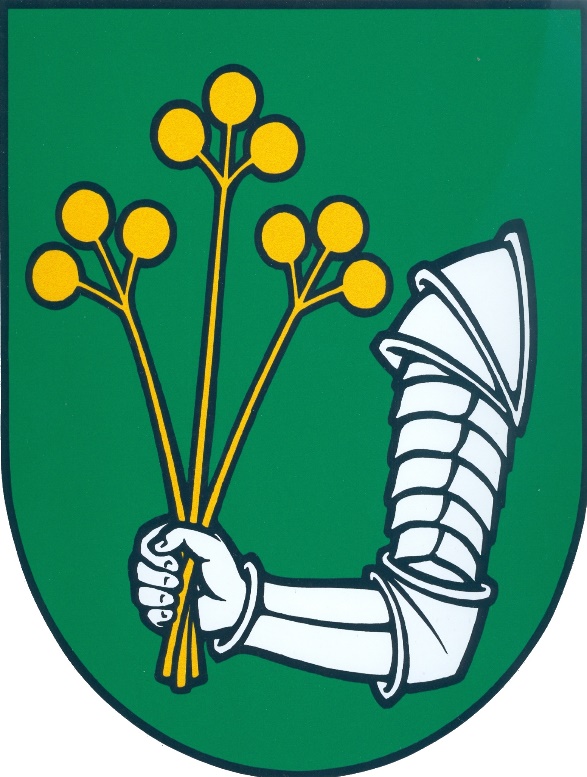 SPRACOVATEĽ : 	NEUTRA – architektonický ateliér – Ing. arch. Peter Mizia, Farská č.1, 949 01   NitraHLAVNÝ RIEŠITEĽ :        Ing. arch. Peter MiziaOBSTARÁVATEĽ :	       Obec Čechynce	  		OSOBA SPÔSOBILÁ NA OBSTARÁVANIE ÚPN OBCE:     Ing. arch. Gertrúda ČuboňováNITRA,  04 / 2017C	 ZÁVÄZNÁ ČASŤOBSAHC	 ZÁVÄZNÁ ČASŤC1	Návrh regulatívov funkčného a priestorového usporiadania vrátane limitov využitia územia formou regulácie celku a jednotlivých územno-priestorových častí - podrobná regulácia územiaC2	Zásady a regulatívy umiestnenia občianskeho vybavenia územiaC3	Zásady a regulatívy umiestnenia verejného dopravného a technického vybaveniaC4	Zásady a regulatívy zachovania kultúrnohistorických hodnôt, ochrany a využívania prírodných zdrojov, ochrany prírody a tvorby krajiny, vytvárania a udržiavania ekologickej stability, vrátane plôch zeleneC5	Zásady a regulatívy starostlivosti o životné prostredieC6	Vymedzenie zastavaného územia obceC7	Vymedzenie ochranných pásiem a chránených území podľa osobitných predpisovC8	Plochy na verejnoprospešné stavbyC9	Určenie, na ktoré časti obce je potrebné obstarať a schváliť územný plán zónyC10	Zoznam verejnoprospešných staviebC11	Schéma záväzných častí riešenia a verejnoprospešných staviebC1	Návrh regulatívov funkčného a priestorového usporiadania vrátane limitov využitia územia formou regulácie celku a jednotlivých územno-priestorových častí – podrobná regulácia územiaZ dôvodov podrobnejšej charakteristiky obce sa územie rozdelilo na jednotlivé územno-priestorové celky, pre ktoré sú navrhnuté podrobné regulačné opatrenia. Z hľadiska organizačného členenie na jednotlivé územno – priestorové celky umožňuje detailnejšiu reguláciu a riadenie územného rozvoja. Toto členenie zároveň sleduje funkčnú náplň územia a hmotovo - priestorové pomery.	Z hľadiska urbanistického boli vyčlenené zóny intenzívneho záujmu. Sú to základné rozvojové lokality, ktoré boli schválené v Zadaní.Konkrétne sa jedná o nasledujúce regulačné, územnopriestorové celky:ÚPC - AVýchodiská :	- obytná časť obce s pôvodnou stabilizovanou zástavbou, ul. Nitrianska, Úzka a ul. Lipová;Prípustný spôsob využitia územia – ciele:- regulačne usmerňovať rekonštrukčný proces na  jestvujúcich objektoch IBV ;- dostavba prelúk rodinnými domami;- podpora viacfunkčného využitia starých i nových rodinných domov v rozsahu zabezpečenia bývania, vybavenosti a služieb obyvateľom;- rekonštrukcie poškodených rodinných domov;- podporovať snahy o zachovanie pôvodnej parcelácie a tým aj vidieckeho koloritu centrálnej časti obce;- obmedziť zlučovanie parciel v tejto časti;- v ponávrhovom – výhľadovom období využiť aj nadmerné záhrady v strede ÚPC; 				- rešpektovanie pôvodného rigola;Podmienečne prípustný spôsob využitia územia:				- realizácia služieb a drobných prevádzok v súlade s bývaním;Neprípustné podmienky využitia územia:							       -  funkcie, ktoré sú v rozpore s bývaním;- výrobné, priemyselné aktivity;- chov šeliem, nebezpečných, exotických zvierat a dravcov;- chovné stanice psov a zvieracie hotely;Intervenčné kroky :	Plocha:  130939  m2			Navrhovaný koeficient zastavanosti územia KZÚ = 0,13 			Navrhovaný index podlažných plôch Ipp = 0,26 			Odporučená podlažnosť: maximálne 2 NP vrátane podkroviaÚPC - BVýchodiská :	- územie cintorína;Prípustný spôsob využitia územia – ciele:rešpektovať ochranné pásmo obecného pohrebiska;obecné pohrebisko; sakrálne objekty, kostol ,dom smútku a ich rekonštrukcia resp. dostavba;kolumbárium;Neprípustné podmienky využitia územia:				         -akékoľvek iné než prípustné;Intervenčné kroky :	Plocha:   			Navrhovaný koeficient zastavanosti územia KZÚ = 0,04 			Navrhovaný index podlažných plôch Ipp =  0,04			Odporučená podlažnosť: maximálne 1 NPÚPC - CVýchodiská :	- jestvujúca IBV v centrálnej časti obce- najstaršia časť obcePrípustný spôsob využitia územia – ciele:- rekonštrukcie na pôvodnom bytovom fonde;- realizácia nových rodinných domov na voľných pozemkoch;- podpora viacfunkčného využitia starých i nových rodinných domov v rozsahu zabezpečenia  vybavenosti a služieb obyvateľom;	- regulačne usmerňovať rekonštrukčný proces na  jestvujúcich objektoch IBV a realizácia novej IBV ;- dostavba prelúk rodinnými domami;- podpora viacfunkčného využitia starých i nových rodinných domov v rozsahu zabezpečenia bývania, vybavenosti a služieb obyvateľom;- rekonštrukcie poškodených rodinných domov;- podporovať snahy o zachovanie pôvodnej parcelácie a tým aj vidieckeho koloritu centrálnej časti obce;- realizácia miestnych komunikácii;- realizácia nových cyklistických, peších chodníkov resp. rekonštrukcie jestvujúcich;Podmienečne prípustný spôsob využitia územia :				- agroturistika a drobnochov v nadmerných záhradách v súlade s bývaním;Neprípustné podmienky využitia územia:- aktivity, ktoré sú v rozpore s bývaním;- výrobné, priemyselné aktivity;- chov šeliem, nebezpečných, exotických zvierat a dravcov;- chovné stanice psov a zvieracie hotely;Intervenčné kroky :	Plocha:   			Navrhovaný koeficient zastavanosti územia KZÚ = 0,17 			Navrhovaný index podlažných plôch Ipp =  0,34			Odporučená podlažnosť:  maximálne 2 NP vrátane podkroviaÚPC - DVýchodiská :	-  územie so zmiešanými funkciami v centre obce;Prípustný spôsob využitia územia – ciele:- regulačne usmerňovať rekonštrukčný proces na objektoch IBV;- podpora viacfunkčného využitia starých i nových rodinných domov v rozsahu zabezpečenia  vybavenosti a služieb obyvateľom pozdĺž ul. Nitrianska;- dobudovanie školského areálu;- dobudovanie areálu bývalej materskej škôlky na zariadenie voľnočasových aktivít mládeže;- komerčná občianska vybavenosť;- vevrejná zeleň;- realizácia nových peších chodníkov priestranstiev a rekonštrukcia jestvujúcich komunikácii a chodníkov; Podmienečne prípustný spôsob využitia územia:					- služby a drobné prevádzky;Vylučujúce – neprípustné spôsoby  využitia územia:- aktivity,  ktoré sú v rozpore s bývaním;- výrobné, priemyselné aktivity, - chov šeliem, nebezpečných , exotických zvierat a dravcov;- chovné stanice psov a zvieracie  hotely;Intervenčné kroky :	Plocha: 37 062   m2			Navrhovaný koeficient zastavanosti územia KZÚ = 0,13 			Navrhovaný index podlažných plôch Ipp =  0,26			Odporučená podlažnosť:  maximálne 2 NP vrátane podkroviaÚPC - EVýchodiská :	- obytná časť obce s pôvodnou stabilizovanou zástavbou, ul. Krátka  a ul. Cirkevná;Prípustný spôsob využitia územia – ciele:-regulačne usmerňovať rekonštrukciu  objektov IBV;- budovanie cyklistického chodníka pozdĺž Vinohradskej ulice;- rekonštrukcia miestnych komunikácii;Vylučujúce – neprípustné spôsoby  využitia územia:- aktivity,  ktoré sú v rozpore s bývaním;- výrobné, priemyselné aktivity, - chov šeliem, nebezpečných, exotických zvierat a dravcov;- chovné stanice psov a zvieracie hotely;Intervenčné kroky :	Plocha: 			Navrhovaný koeficient zastavanosti územia KZÚ = 0,18 			Navrhovaný index podlažných plôch Ipp =  0,36			Odporučená podlažnosť:  maximálne 2 NP vrátane podkroviaÚPC - FVýchodiská :	- športový areál –obecné športovisko;  Prípustný spôsob využitia územia – ciele:- sociálno – prevádzkové objekty, ako vybavenosť futbalového ihriska;- rekonštrukcia futbalového ihriska;- realizácia ostatných doplnkových športovísk;Vylučujúce –neprípustné spôsoby  využitia územia:- trvalé bývanie, výroba; Intervenčné kroky :	Plocha:   			Navrhovaný koeficient zastavanosti územia KZÚ = 0,03			Navrhovaný index podlažných plôch Ipp =  0,03			Odporučená podlažnosť:  maximálne 1 NP vrátane podkrovia ÚPC - G Východiská :	 - obytná časť obce s pôvodnou zástavbou, ul. Nitrianska, Nová  a ul. Hlavná;  Prípustný spôsob využitia územia – ciele:- regulačne usmerňovať rekonštrukčný proces na  jestvujúcich objektoch IBV ;- dostavba prelúk rodinnými domami;- podpora viacfunkčného využitia starých i nových rodinných domov v rozsahu zabezpečenia bývania, vybavenosti a služieb obyvateľom;- rekonštrukcie poškodených rodinných domov;- podporovať snahy o zachovanie pôvodnej parcelácie a tým aj vidieckeho koloritu centrálnej časti obce;- obmedziť zlučovanie parciel v tejto časti;- rekonštrukcia pôvodných a výstavba nových miestnych komunikácii a peších chodníkov;Podmienečne prípustný spôsob využitia územia:				- realizácia služieb a drobných prevádzok v súlade s bývaním;Vylučujúce –neprípustné spôsoby  využitia územia:- aktivity,  ktoré sú v rozpore s bývaním;-  výrobné, priemyselné aktivity, - chov šeliem, nebezpečných, exotických zvierat a dravcov;- chovné stanice psov a zvieracie hotely;	Intervenčné kroky :	Plocha:   			Navrhovaný koeficient zastavanosti územia KZÚ = 0,15			Navrhovaný index podlažných plôch Ipp =  0,3			Odporučená podlažnosť:  maximálne 2 NP vrátane podkrovia ÚPC - HVýchodiská:	- voľné územie s agátovým porastom;Prípustný spôsob využitia územia – ciele:- výsadba NDV /nelesná drevinná vegetácia / ;- sprievodná bariérová zeleň;Vylučujúce –neprípustné spôsoby  využitia územia:- výrobné, priemyselné aktivity, - bývanie;	Intervenčné kroky :	Plocha:   			Navrhovaný koeficient zastavanosti územia KZÚ = 0			Navrhovaný index podlažných plôch Ipp =  0			Odporučená podlažnosť:  0ÚPC - IVýchodiská:	- Územie disponibilné pre rozvoj IBV na západnom okraji obce;Prípustný spôsob využitia územia – ciele:- realizácia nových spevnených miestnych komunikácii a potrebných IS;- realizácia novej IBV;- realizácia trafostanice a objektov technickej infraštruktúry;Podmienečne prípustný spôsob využitia územia:				- realizácia služieb a drobných prevádzok v súlade s bývaním;Neprípustné podmienky využitia územia:							       -  funkcie, ktoré sú v rozpore s bývaním;- výrobné, priemyselné aktivity;- chov šeliem, nebezpečných, exotických zvierat a dravcov;- chovné stanice psov a zvieracie hotely;Intervenčné kroky :	Plocha:   			Navrhovaný koeficient zastavanosti územia KZÚ = 0,14			Navrhovaný index podlažných plôch Ipp =  0,24			Odporučená podlažnosť: 2 NP vrátane podkrovia;ÚPC - JVýchodiská:	- územie s nelesnou drevinou vegetáciou a poľnohospodársky obhospodarované územie v dotyku s obecným pohrebiskom;Prípustný spôsob využitia územia – ciele:- záhradkárstvo, ovocinárstvo, vinohradníctvo ;- poľnohospodárske obhospodarovanie územia;	- výsadba lesnej a nelesnej drevinnej vegetácie;		- vodné plochy a biotopy;Podmienečne prípustný spôsob využitia územia:				- kultúrno – spoločenské  podujatia;Vylučujúce –neprípustné spôsoby  využitia územia:- výrobné, priemyselné aktivity, - trvalé bývanie;Intervenčné kroky:	Plocha: 29 888  m2Navrhovaný koeficient zastavanosti územia KZÚ = 0			Navrhovaný index podlažných plôch Ipp =  0			Odporučená podlažnosť:  0ÚPC - KVýchodiská :	-  areál ČOV;Prípustný spôsob využitia územia – ciele:	- dobudovanie areálu čistiarne odpadových vôd;Vylučujúce – neprípustné spôsoby  využitia územia:- bývanie, rekreácia, chovateľské aktivity;Intervenčné kroky :	Plocha: 37 062   m2			Navrhovaný koeficient zastavanosti územia KZÚ = 0,13 			Navrhovaný index podlažných plôch Ipp =  0,26			Odporučená podlažnosť:  maximálne 2 NP vrátane podkroviaÚPC - LVýchodiská :	- rozvojové plochy športu;  Prípustný spôsob využitia územia – ciele:- rekonštrukcia futbalového ihriska resp. jeho rozšírenie;- realizácia ostatných doplnkových športovísk;- verejná zeleň;Podmienečne prípustný spôsob využitia územia :				- agroturistika a drobnochov v nadmerných záhradách v súlade s bývaním;Vylučujúce –neprípustné spôsoby  využitia územia:- trvalé bývanie, výroba; Intervenčné kroky :	Plocha:   			Navrhovaný koeficient zastavanosti územia KZÚ = 0,			Navrhovaný index podlažných plôch Ipp =  0			Odporučená podlažnosť:  0ÚPC - MVýchodiská:	- Územie disponibilné pre rozvoj IBV  na východnom okraji obce;Prípustný spôsob využitia územia – ciele:				- realizácia nových spevnených miestnych komunikácii a potrebných IS;- realizácia novej IBV;- realizácia verejnej zelene- park prírodného charakteru;- bývanie služby a drobné prevádzky na báze IBV;Podmienečne prípustný spôsob využitia územia – ciele:				- realizácia služieb a drobných prevádzok v súlade s bývaním;Neprípustné podmienky využitia územia:							       -  funkcie, ktoré sú v rozpore s bývaním;- výrobné, priemyselné aktivity;- chov šeliem, nebezpečných, exotických zvierat a dravcov;- chovné stanice psov a zvieracie hotely;Intervenčné kroky :	Plocha:   			Navrhovaný koeficient zastavanosti územia KZÚ = 0,14			Navrhovaný index podlažných plôch Ipp =  0,28			Odporučená podlažnosť: 2 NPÚPC – M1Východiská:	- Územie disponibilné pre rozvoj IBV a KBV na východnom okraji obce;Prípustný spôsob využitia územia – ciele:				- realizácia nových spevnených miestnych komunikácii a potrebných IS;- realizácia novej KBV;- realizácia verejnej zelene;Podmienečne prípustný spôsob využitia územia – ciele:				- realizácia novej IBV;Neprípustné podmienky využitia územia:							       -  funkcie, ktoré sú v rozpore s bývaním;- výrobné, priemyselné aktivity;- chov šeliem, nebezpečných, exotických zvierat a dravcov;- chovné stanice psov a zvieracie hotely;Intervenčné kroky :	Plocha:   			Navrhovaný koeficient zastavanosti územia KZÚ = 0,20			Navrhovaný index podlažných plôch Ipp =  0,60			Odporučená podlažnosť: 3 NP ÚPC - NVýchodiská:	- Územie disponibilné pre rozvoj IBV  na východnom okraji obce ;Prípustný spôsob využitia územia – ciele:- realizácia nových spevnených miestnych komunikácii peších chodníkov a potrebných IS;- realizácia novej IBV;- realizácia verejnej zelene;- bývanie služby a drobné prevádzky na báze IBV;- realizácia verejnej zelene v kontakte s jestvujúcou KBV;- rekonštrukcia jestvujúcej IBV,KBV;Neprípustné podmienky využitia územia:							       -  funkcie, ktoré sú v rozpore s bývaním;- výrobné, priemyselné aktivity;- chov šeliem, nebezpečných, exotických zvierat a dravcov;- chovné stanice psov a zvieracie hotely;Intervenčné kroky :	Plocha:   			Navrhovaný koeficient zastavanosti územia KZÚ = 0,16			Navrhovaný index podlažných plôch Ipp =  0,32			Odporučená podlažnosť: 2 NP vrátane podkrovia;ÚPC - RVýchodiská:	- Čechynská vinohradnícko – ovocinárska oblasť ;Prípustný spôsob využitia územia – ciele:- ovocinárstvo, vinohradníctvo, sady, vinice ,záhrady;		realizácia nových spevnených účelových  komunikácii a potrebných IS;realizácia vinohradníckych a záhradkárskych domčekov so zastavanou plochou do 50m2;dobudovanie autobusovej zastávky (vybočisko);realizácia peších a cyklistických chodníkov;nelesná drevinná vegetácia;plochy zachovanej historickej vinohradníckej mozaikovitej krajinnej štruktúry vinohradov tvoria súčasť historického a kultúrneho dedičstva so špecifickým režimom ochrany;Podmienečne prípustný spôsob využitia územia – ciele:				- rekreačne domčeky so zastavanou plochou do 50m2;Neprípustné podmienky využitia územia:							       -  objekty na trvalé bývanie;- výrobné, priemyselné aktivity, Intervenčné kroky :	Plocha:   			Navrhovaný koeficient zastavanosti územia KZÚ = 0,013			Navrhovaný index podlažných plôch Ipp =  0,026			Odporučená podlažnosť: 2  NP vrátane podkrovia;C2	Zásady a regulatívy umiestnenia občianskeho vybavenia územiaDuševná a telesná kultúra-  vytvárať podmienky pre aktivizáciu spoločenského života občanov rôznych vekových kategórií a záujmových skupín v obci, podmienky pre obnovu a rozvíjania ľudových tradícií s ich prezentáciou. K tomu je potrebné zabezpečiť prevádzkové skvalitnenie jestvujúcich a tvorbu nových zariadení pre kultúrno-spoločenskú činnosť, podmienok pre rozvoj rôznych aktivít a atraktívnych programov.		Zachovanie a obnovu kultúrno-historických objektov v obci a vo voľnej krajine katastra. Revitalizovať námestíčko sv. Urbana vo viniciach.Podobne je potrebné riešiť ďalšie disponibilné priestory v štruktúre zástavby obce pre viacúčelové spoločenské a kultúrne využitie.Administratíva- administratívno - správne funkcie netrieštiť ale ich integrovať do centrálnej budovy obecného úradu .;Sociálna starostlivosť- zriadiť dom opatrovateľskej služby – domov dôchodcov resp. penzión pre seniorov s lokalizáciou v centre obce;ŠkolstvoV obci sa nachádza ZŠ s vyučovacím jazykom slovenským ročníky 1 až 4  a ZŠ s vyučovacím jazykom maďarským  ročníky 1. až 3. V obci sa tiež nachádza materská škôlka .  Z hľadiska dlhodobej rozvojovej prevádzky obce je vo vzťahu k navrhovanému rozvoju funkcie bývania a sledovanému rastu demografického počtu mladých obyvateľov v obci potrebné riešiť v ÚPN obce územné podmienky. V rozvojovom programe obce treba očakávať demografický vývoj rastu počtu obyvateľov a tým aj väčší počet mladých rodín so školopovinnými žiakmi. Podľa toho bude potrebné riešiť:-     územnotechnické a organizačné podmienky pre rozšírenie materskej školy;-     dobudovanie  vonkajších ihrísk;-     realizáciu vonkajšieho – tenisového kurtu resp. všešportového ihriska, ktoré bude      slúžiť pre školskú mládež a športovo-rekreačné aktivity obyvateľov obce;-     dobudovanie obecného športoviska a rezervovať jeho rozvojové plochy;Komerčná vybavenosťRozvoj ďalšieho obchodného vybavenia bude ovplyvnený predovšetkým požiadavkami obyvateľov na rozvoj komplexnej vybavenosti a tiež politikou veľkých obchodných spoločností a ich umiestňovaní sa na miestnom trhu.Na rozvoj služieb, ktorý je podmienený najmä dopytom, bude mať vplyv spoločenský tlak obyvateľov a vývoj rastu obyvateľstva a jeho demografickej štruktúry. Výrazným rozvojovým stimulom bude sledovaný koncepčný cieľ vytvoriť ponuku kvalitnej vybavenosti v obci. Zariadenia komerčnej vybavenosti, maloobchodu a služieb integrovať predovšetkým do centrálnej časti obce a pozdĺž ul. Nitrianska. Zameriavať sa hlavne na služby a predaj a celkove podporovať predaj typicky miestnych komodít (reštaurácie, suveníry, potraviny – predaj miestnych vinárskych, ovocinárskych špecialít a sadovníckeho materiálu);- podporovať rekonštrukčný proces na  objektoch pamätihodností a historických pamiatok; - podporovať rozvoj agroturistiky na báze areálov SHR a penzióny. V ÚPC O vytvoriť územnotechnické predpoklady pre rozvoj zariadení typu :motorest, hotel ,penzión.- podporovať prestavbu prestárlej IBV v priestore hlavného referenčného uzla na viacfunkčnú    vybavenostnú , polyfunkčnú zástavbu centra;-  v priestore hlavného referenčného uzla vytvoriť podmienky pre zriadenie tržnice;Rekreácia , šport a turizmusZákladné geograficko - geomorfologické danosti dávajú predpoklady pre rozvoj nasledovných foriem rekreácie:CYKLOTURISTIKAV budúcnosti je predpoklad rozvoja tohto druhu dopravy  v smeroch: -Čechynce – Nitra (cestná cyklistika, Ponitrianska Cyklomagistrála);-Čechynce – Černík (cestná cyklistika, Ponitrianska Cyklomagistrála);-Čechynce – Golianovo (cestná cyklistika regionálny cyklistický chodník Nitra, Vráble, Podhájska);Cyklistické trasy sú vyznačené i v širších súvislostiach k priľahlému územiu. Ich šírkové usporiadanie je potrebné v projektovej dokumentácii navrhnúť podľa STN 73 6110.VIDIECKY TURIZMUSPodporovať chov koní, predovšetkým tradičných plemien a v nadväznosti na to budovanie agroturistických zariadení. Rozvíjať agroturistiku na báze dvorov SHR.KAŽDODENNÁ KRÁTKODOBÁ REKREÁCIA A ŠPORTPredovšetkým v obecnom športovom areáli /ÚPC  F/.- športovoherné a voľnočasové aktivity, fitnes, futbal;ZÁHRADKÁRSTVO - OVOCINÁRSTVO , VINOHRADNÍCTVO, VČELÁRSTVOJe tiež forma relaxácie, pre ktorú ÚPN obce vytvoril predpoklady hlavne v ÚPC R V poslednom období čoraz väčší význam z hľadiska rozvoja obce, či regiónu nadobúda cestovný ruch. S rozvojom cestovného ruchu priamo súvisí aj rozvoj poskytovaných služieb, či už z hľadiska ubytovania, reštauračných služieb alebo aj z hľadiska poskytovania ucelených informácií.K rozvoju cestovného ruchu v obci môže slúžiť spropagovanie miestnych pamätihodností.POZNÁVACÍ TURIZMUSVyužíva predovšetkým komplex chránených území, pamiatkových objektov a prírodných krás územia.Medzi najvýznamnejšie turistické ciele v obci a okolí patria: - miestne vinárske produkty a špeciality; - architektonické pamiatky - kostol sv. Jána Krstiteľa , kaplnka Sedembolestnej Panny Márie, vinohradnícke pivnice;- v okolí obce je rozšírené poľovníctvo;- rybolov- štrkovisko, mŕtve rameno rieky;Rekreácia - šport 		Jedným z programov ÚPN je riešenie cestovného ruchu, turisticko-športových aktivít v rámci funkčného formovania spoločného mikroregiónu  pre rekreáciu.Vo väzbe na tento program bude riešený rozvoj vybavenia v obci viazaný aj na rast funkcie bývania a program regionálnej turistiky s vhodnými atraktívnymi aktivitami pre dané prostredie:Trend využitia atraktívneho potenciálu pôvodných ľudových domov na pobytovú rekreáciu bude zrejme v ďalšom období pokračovať a v rámci ÚPN bude riešený návrhmi a využívanie formou vlastných chalúp.Katastrálne územie má potenciál pre rozvoj predovšetkým cykloturistiky, agroturistiky, a rozvoj gastronómie.Základným predpokladom pre úspešný rozvoj rekreácie a cestovného ruchu sú nasledovné intervenčné kroky:Zvýšiť atraktívnosť obce , podpora realizácie rekreačného bývania v lokalite ÚPC R;Podpora agroturistických činností;Zvýšiť počet prvkov malebnosti v krajine  realizáciou prvkov ÚSES;Vytvoriť inštitucionálny charakter agroturistických aktivít ;Propagácia agroturistických činností ;Účasť na akciách určených pre agroturistiku ;Prezentácia a propagácia miestnych kultúrno-historických pamiatok ;Tvorba propagačných materiálov o miestnych pamiatkach;Zriadenie priestoru pre umiestnenie propagačných materiálov ;Služby pre návštevníkov obce;Vytvorenie informačno-orientačných tabúľ  C3	Zásady a regulatívy umiestnenia verejného dopravného a technického vybaveniaŠiršie dopravné vzťahyZ hľadiska širších dopravných pomerov, sa obec nachádza na križovatke ciest III. triedy III/1641 a  III/1643 . Obe uvedené cesty tvoria základnú dopravnú kostru riešeného územia. Vzdialenosť od pólov ekonomického rastu regionálnej úrovne:Nitra -10kmVráble -12km Vzdialenosť od pólov ekonomického rozvoja národnej a medzinárodnej úrovne:Bratislava – 100km;Györ(Maďarsko) – 130km;Viedeň – 150km;Cestná dopravaUvedené cesty III. triedy sú v správe odboru dopravy VÚC Nitrianskeho samosprávneho kraja. Cesta III/1641 zabezpečuje priame spojenie s krajským mesto Nitra a je zároveň hlavnou urbanistickou kompozičnou osou obce Cesta III. triedy č. III/1643 slúži aj ako prístupová komunikácia k niektorým poľnohospodárskym pozemkom a vinohradom . Nachádza sa tu niekoľko vjazdov na poľnohospodárske pozemky, ktoré úzko súvisia s vinohradníckou a poľnohospodárskou výrobou.Miestne komunikácieDÍžka miestnych komunikácií v obci je  a sú to cesty IV. triedy.Povrch vozoviek uvedených komunikácií je: stredný živičný a ľahký živičný. Stav uvedených miestnych komunikácií je nevyhovujúci, v zlom stave sú krajnice a povrch vozovky na miestnych komunikáciách. Chodníky v obci chýbajú. Sieť miestnych komunikácií, hlavne v staršej zástavbe, nie je vhodne usporiadaná a kategórie ciest väčšinou nie sú vyhovujúce. Sú na nej smerové oblúky s malými polomermi. Komunikácie sú vybudované v nenormových kategóriách, v šírkach od 3,0m do 5,0m. Dopravná premávka je na všetkých komunikáciách napriek nevhodným šírkovým usporiadaniam obojsmerná. Väčšina komunikácií má poškodený kryt. Po trasách miestnych komunikácií nie sú prevádzkované autobusové linky . Vzhľadom na dopravný význam, spoločenskú funkciu a polohu v obci prisudzujeme miestnym komunikáciám funkčnú triedu C3.Miestne komunikácie sú obslužné komunikácie. Sú miestneho významu, prevažne so spevneným povrchom. Slúžia predovšetkým ako prístupové cesty k rodinným domom a k iným verejným objektom a využívajú sa aj ako prístupové cesty na poľnohospodárske pozemky v rámci intravilánu, alebo ako spojovacie komunikácie do extravilánu. Účelové komunikácieSieť ciest  III. triedy a miestnych komunikácií je doplnená účelovými komunikáciami. Ako účelové komunikácie sú vybudované cesty tvoriace pokračovanie miestnych komunikácií mimo zastavané územie. Okrem toho, že účelové komunikácie sprístupňujú jednotlivé časti chotára, sú taktiež súčasťou vinohradnícko-ovocinárskeho areálu. Povrch účelových komunikácií je z časti spevnený a z časti nespevnený.Poľné cestyPrístup do chotára zabezpečuje sieť poľných ciest nadväzujúca na cesty III. triedy a miestne komunikácie. Majú väčšinou prašný povrch. Sprístupňujú jednotlivé časti chotára s blokmi poľnohospodárskej pôdy a viníc.Pešie komunikácie a priestranstváPešie trasy v obci nie sú dobudované. Z hľadiska pešej dopravy v návrhu ÚPD uvažovať  s výstavbou chodníkov popri cestách III. triedy po jednej strane cesty podľa priestorových možností.Statická dopravaObec nemá vybudované dostatočné  parkovisko v centre , pri futbalovom ihrisku. Spevnená plocha pred obchodom a pohostinstvom nie je funkčne segregovaná.. Garážovanie motorových vozidiel je riešené v súkromných garážach na pozemkoch rodinných domov.Dopravné zariadeniaV obci sa nachádza autoservis. Významnejšie dopravné zariadenia sa nachádzajú v krajskom  meste Nitra.Cestná hromadná dopravaMá najväčší podiel na preprave cestujúcich do zamestnania, škôl a za nákupmi. Obec má vzhľadom na svoju polohu v blízkosti okresného mesta  zabezpečenie  prímestskou autobusovou dopravou. Frekvencia autobusových dopravných spojov nie je vyhovujúca potrebám obyvateľov. Hromadnú autobusovú dopravu zabezpečuje spoločnosť Arriva a.s. V návrhovom období je potrebné zrekonštruovať prístrešky na všetkých  zastávkach. 	Ochranné pásma cestných dopravných trásCesty III. triedy                                     ochranné pásmo na obe strany od osi cesty      20mVozovky miestnych komunikácií          ochranné pásmo na obe strany od osi cesty      15mCyklistická dopravaCyklistické trasy sa v k.ú  nenachádzajú.Návrh:V budúcnosti je predpoklad rozvoja tohto druhu dopravy  v smeroch: -Čechynce – Nitra( cestná cyklistika ,trasa-Ponitrianska cyklomagistrála);-Čechynce – Černík( cestná cyklistika,trasa-Ponitrianska cyklomagistrála );-Čechynce – Golianovo( cestná cyklistika regionálny cyklistický chodník Nitra ,Vráble,Podhájska);Cyklistické trasy sú vyznačené i v širších súvislostiach k priľahlému územiu. Ich šírkové usporiadanie je potrebné v projektovej dokumentácii navrhnúť podľa STN 73 6110.Letecká dopravaLetecký úrad Slovenskej republiky (ďalej len „letecký úrad"), ako príslušný orgán štátnej správy na úseku civilného letectva v zmysle ust. § 28 ods.(3) zákona č. 143/1998 Z. z. o civilnom letectve (letecký zákon) a o zmene a doplnení niektorých zákonov v znení neskorších predpisov, oznamuje, že katastrálne územie obce Čechynce sa nachádza v ochranných pásmach Letiska Nitra, určených rozhodnutím Leteckého úradu Slovenskej republiky zn. 3151/309-1097- OP/2008 zo dňa 23.03.2009.Výškové obmedzenie stavieb, zariadení, stavebných mechanizmov, porastov a pod. je stanovené: - ochranným pásmom vodorovnej roviny s výškovým obmedzením  n.m.Bpv,- ochranným pásmom prechodových plôch (sklon 12,5 % - 1:8) s výškovým obmedzením 153,3- n.m.Bpv,- ochranným pásmom vzletových a približovacích priestorov (sklon 1,43 % - 1:70) s výškovým obmedzením 153,3-  n.m.Bpv.Keďže sa jednotlivé ochranné pásma prelínajú, pre konkrétne miesto výstavby pri prekrytí ochranných pásiem je záväzná výška stanovená ochranným pásmom s nižšou hodnotou.Pri určenej podlažnosti v jednotlivých lokalitách žiadame preveriť kolíziu s výškami určenými ochrannými pásmami letiska. Nadmorské výšky určené ochrannými pásmami sú nadradeným regulatívom podlažnosti.Terén v časti katastrálneho územia už presahuje výšky stanovené ochranným pásmami letiska (v prílohe vyznačený zelenou farbou). Vzhľadom na úroveň terénu, existujúce prekážky a s cieľom zjednodušiť proces posudzovania jednotlivých objektov, je v tejto lokalite stanovená maximálna výška, do ktorej je možné realizovať stavby a umiestňovať zariadenia nestavebnej povahy bez súhlasu leteckého úradu. Výnimkou sú stavby, pri ktorých bude použitím stavebných mechanizmov maximálna stanovená výška prekročená. Tieto stavby je nutné v stupni územného konania s leteckým úradom prerokovať. Maximálne výšky nad terénom stanovené na jednotlivých terénnych prekážkach zahŕňajú aj priestor v ich tesnej blízkosti. Týmto priestorom sa rozumie územie od hraníc terénnej prekážky do vzdialenosti, kde sa už maximálna stanovená výška nad terénom zhoduje s hodnotou stanovenou ochranným pásmom. Pre k. ú. obce Čechynce je obmedzujúca výška  nad terénom, maximálne však do nadmorskej výšky . n. m. V ostatnej časti k. ú. je maximálna výška stavieb a zariadení nestavebnej povahy stanovená ochrannými pásmami. Tieto obmedzenia žiadame taktiež určiť ako regulatívy.Ďalšie obmedzenia sú stanovené:- ochranným pásmom bez laserového žiarenia, v ktorom úroveň vyžarovania nesmie prekročiť hodnotu 50 nW/cm2, pričom žiarenie nesmie zapríčiniť vizuálne rušenie letovej posádky lietadla. V pásme bez laserového žiarenia sa zakazuje zriaďovať, prevádzkovať a používať laserové zariadenia, ktorých úroveň vyžarovania v ktoromkoľvek mieste ochranného pásma bez laserového žiarenia by prevyšovala hodnotu 50 nW/cm2- ochranným pásmom s obmedzením stavieb vzdušných vedení VN a VVN (vedenie musí byť riešené podzemným káblom),- vonkajším ornitologickým ochranným pásmom (vylúčenie vykonávania činností a zriaďovania stavieb a prevádzok, ktoré by mohli zvýšiť výskyt vtáctva v okolí letiska; obmedzenie zriaďovania poľnohospodárskych stavieb, napr. hydinární, kravínov, bažantníc, stredísk zberu a spracovania hmotného odpadu, vodných plôch a ďalších stavieb s možnosťou vzniku nadmerného výskytu vtáctva)- ochranným pásmom proti nebezpečným a klamlivým svetlám (povrchová úprava objektov a zariadení musí byť riešená materiálmi s nereflexnou úpravou;  externé osvetlenie objektov, spevnených plôch a komunikácií, reklamných zariadení a pod. musí byť riešené svietidlami, ktorých svetelný lúč je nasmerovaný priamo na osvetľovanú plochu a nemôže spôsobiť oslepenie posádky lietadiel; zákaz použitia silných svetelných zdrojov).Vyššie popísané ochranné pásma Letiska Nitra sú znázornené vo výkresovej prílohe, ktorá je súčasťou tohto stanoviska.Zároveň Vás upozorňujeme, že v zmysle §28 ods.  §30 leteckého zákona je letecký úrad dotknutým orgánom štátnej správy v povoľovacom procese stavieb a zariadení nestavebnej povahy v ochranných pásmach letísk a leteckých pozemných zariadení ako aj pri ďalších stavbách, ktoré by mohli ohroziť bezpečnosť leteckej prevádzky, na základe čoho je potrebné požiadať letecký úrad o súhlas pri stavbách a zariadeniach:- ktoré by svojou výškou, resp. svojím charakterom mohli narušiť obmedzenia stanovené vyššie popísanými ochrannými pásmami Letiska Nitra,- vysoké  a viac nad terénom (§ 30 ods. 1 písmeno a)),- stavby a zariadenia vysoké  a viac umiestnené na prírodných alebo umelých vyvýšeninách, ktoré vyčnievajú  a viac nad okolitú krajinu (§ 30 ods. 1 písmeno b)),- zariadenia, ktoré môžu rušiť funkciu leteckých palubných prístrojov a leteckých pozemných zariadení, najmä zariadenia priemyselných podnikov, vedenia VVN 110 kV a viac, energetické zariadenia a vysielacie stanice (§ 30 ods. 1 písmeno c)),- zariadenia, ktoré môžu ohroziť let lietadla, najmä zariadenia na generovanie alebo zosilňovanie elektromagnetického žiarenia, klamlivé svetlá a silné svetelné zdroje (§ 30 ods. 1 písmeno d)).Priebeh a popis ochranného pásma s obmedzením stavieb vzdušných vedení VN  a VVN, ochranné pásmo proti klamlivým a nebezpečným svetlám a vonkajšie ornitologické ochranné pásmo sú predmetom výkresu č.2Nové stĺpy navrhovaného elektrického vedenia nesmú prekročiť výšku existujúcich stĺpov a podmienky realizácie tejto stavby musia byť vopred prerokované a odsúhlasené s Dopravným úradom. (požiadavka Dopravného úradu podľa vyjadrenia č. 18173/2014/ROP-002-P/33388 z 2.12.2014). Železničná dopravaV obci vybudovaná nie je. Najbližšia možnosť využitia služieb ŽSR je v Nitre. Vzdialenosť po najbližšiu železničnú stanicu je Z rozvojového hľadiska katastrálne územie nachádza mimo záujmov ŽSR. Záver:Rešpektovať existujúcu trasu cesty  III.triedy III/1641.mimo zastavané územie rešpektovať výhľadové šírkové usporiadanie cesty III. triedyIII/1641    v kategórii C 7,5/70 v zmysle STN 73 6101;v zastavanom území rešpektovať výhľadové šírkové usporiadanie cesty III. triedy v kategórii  MZ 8,5(8,0)/50,  (funkčná trieda B3) v zmysle STN 73 6110;Rešpektovať existujúcu trasu cesty  III.triedy III/1643.mimo zastavané územie rešpektovať výhľadové šírkové usporiadanie cesty III. triedyIII/1643    v kategórii C 7,5/70 v zmysle STN 73 6101;-	v zastavanom území rešpektovať výhľadové šírkové usporiadanie cesty III. triedy v kategórii  MZ 8,5(8,0)/50,  (funkčná trieda B3) v zmysle STN 73 6110;3.	V grafickej časti územno-plánovacej dokumentácie je vyznačené a rešpektované šírkové usporiadanie existujúcich dopravných trás v zmysle pripomienok a navrhnuté šírkové usporiadanie miestnych komunikácií v súlade s STN 73 6110.4.	 Mimo zastavané územie je označené  a rešpektované ochranné pásmo ciest v zmysle  zákona č. 135/1961 Zb. a vykonávacej vyhlášky č. 35/1984 Zb.5.	 Autobusové zastávky sú súčasťou návrhu a je vyznačená ich pešia dostupnosť.6.	 Cyklistické a pešie trasy sú navrhované a vyznačené i v širších vzťahoch k priľahlému územiu. Ich šírkové usporiadanie je v zmysle STN 73 6110.7	  Súčasťou je vypracovaný návrh statickej dopravy v zmysle STN 73 6110.8.	 Návrh ÚPN je potrebné odsúhlasiť s príslušným odborom dopravy VÚC Nitrianskehosamosprávneho kraja, ktorý zabezpečuje majetkovú správu a prevádzku ciest II. a III. triedy.ÚPN vytvára územno-technické predpoklady pre realizáciu cestného premostenia v rámci k.ú. Čechynce v polohe bývalého mosta cez rieku Nitru.V zmysle návrhu dobudovať parkovisko v centre pri hostinci  a obchode so zmiešaným tovarom /10miest/  a parkovisko pre obecný športový areál /20miest/. vodné hospodárstvo :Hydrológia –vodohospodárske pomeryHydrologické pomeryDo oblasti nivy a terás rieky Nitra patrí rovinné až mierne zvlnené územie priamo vytvorené akumulačnou činnosťou rieky, prechádzajúce severojužným až juhovýchodným smerom. Dominantným tokom oblasti je rieka Nitra, ktorá tečie okrajom Krškán smerom na Čechynce. Z hľadiska odtokových pomerov patrí vodný tok rieky Nitra do dažďovo-snehového typu odtoku s akumuláciou vôd v decembri až januári, vysokou vodnosťou vo februári až marci a s najnižšími prietokmi v mesiaci septembri. Hlavnú hydrologickú os územia  tvorí  rieka Nitra, Vodné hospodárstvo- zásobovanie vodou	V súčasnosti je obec  zásobovaná pitnou vodou z vodovodu Nitra - Janíkovce. Obec má vybudovaný verejný vodovod a úpravňu vody . Rešpektovať zákon o vodách č.364/2004 Z.z. a príslušné platné normy STN 73 6822 „Križovanie a súbehy vedení a komunikácií s vodnými tokmi “ a STN 75 2102 „Úprava riek a potokov“.	Obec má vybudovaný verejný vodovod . Prevádzkovateľom verejného vodovodu  je spoločnosť : Západoslovenská vodárenská spoločnosť, a. s.  Predmetom riešenia je návrh vodovodu aj do ostatných rozvojových  častí obce.Vybudovanie - rozšírenie vodovodu v obci realizovať podľa spracovanej projektovej dokumentácie a v súlade s Plánom rozvoja verejných vodovodov a verejných kanalizácií Nitrianskeho kraja.Rozstupy hydrantov sa  navrhujú podľa predpisu pre rozostup požiarnych hydrantov .V súlade s STN 73 0873 – Požiarne vodovody, sa s požiarnou vodou uvažuje v množstve zodpovedajúcom prietoku 6,7 l/s (článok 21, zástavba do 3 nadzemných podlaží).  STN 75 5401 – Navrhovanie vodovodných potrubí, v článku 9 stanovuje:„Rozvodná vodovodná sieť sa navrhuje na vyššiu z hodnôt  a), alebo b):maximálnu hodinovú potrebu					maximálnu dennú potrebu a potrebu požiarnej vody podľa čl.10, ak bude vodovodná sieť zdrojom požiarnej vody“.Dimenzovanie podľa písmena článku 9, písmeno b)     (Vodovodná sieť bude aj zdrojom požiarnej vody).Pri uvedenom dimenzovaní počas kritického zaťaženia siete sa má v zmysle čl.14 STN 75 5401:1988 dosiahnuť hydrodynamický pretlak v mieste požiaru v daných podmienkach zástavby najmenej 0,1MPa.Dimenzovanie podľa písmena článku 9, písmeno a)     (Vodovodná sieť bude dopravovať maximálnu hodinovú potrebu vody).Pri uvedenom dimenzovaní počas kritického zaťaženia siete sa má v zmysle článku 13  STN 75 5401:1988  dosiahnuť hydrodynamický pretlak v mieste prípojky pri výške zástavby do dvoch nadzemných podlaží pretlak min.0,15MPa.Zásady technického riešenia verejnej vodovodnej siete predpokladajú:Technické riešenie verejnej rozvodnej vodovodnej siete zodpovedá ustanoveniam normy STN EN 805:2001 (75 5403) – Vodárenstvo; Požiadavky na systémy a súčasti vodovodov mimo budov; a STN 75 5401:1988 - Navrhovanie vodovodných potrubí.Opis technického riešenia tlakového potrubiapotrubie bude navrhované ako tlakové pre tlak do 1MPa, s detailmi technického riešenia podľa normy STN 75 5401 - Navrhovanie vodovodných potrubípotrubie je z PVC, profilu DN 100v bežnej trase bude potrubie uložené tak, aby krytie nad potrubím bolo od 1,4 do 1,7m.Na potrubnej trase sú navrhnuté  sekčné uzávery, ktoré slúžia pri poruche  systému  na  odstavenie  úseku. Zasúvadlá  sú  ovládané  zemnou  zasúvadlovou  súpravou.  Poloha   podzemných  zasúvadiel   je  signalizovaná  orientačnými tabuľkami  podľa OTN 75 5025.  Trasa  potrubia  bude  križovať  rôzne terajšie podzemné a nadzemné vedenia. Styk sa navrhuje podľa ustanovení STN 73 6005 - Priestorová úprava vedení technického vybavenia.Pozemné  komunikácie  štátnych  ciest  budú križované  prevedením tlakového  potrubia v  otvore pretlačenom pod cestou.Vodovod pitnej vody je v jednotlivých rozvojových lokalitách navrhnutý v nasledovnom rozsahu:Zásady pripojenia spotrebiteľov na vodovod:Súčasťou súkromnej vodovodnej prípojky je vždy vodomerná šachta navrhnutá podľa STN 75 5411 – Vodovodné prípojky.Na vodovodný systém sa môžu napojiť odberné miesta vodovodnými prípojkami  podľa STN 75 5411. Odberné miesta, kde sa manipuluje so zdraviu škodlivými vodami, musia mať vodovodnú prípojku vybavenú spätnou klapkou so zavzdušnením pri strate tlaku vody vo vodovodnom systéme pitnej vody.  Kombinovanie napojenia vlastných vodných zdrojov na ten istý vnútorný vodovod, alebo na vnútroareálový rozvod vody sú zásadne neprípustné. V prípade záujmu odberateľa vody o kombinovanie odberu z vlastného vodného zdroja a z vodovodu podľa toho projektu, je potrebné tlakové prerušenie medzi verejným vodovodom a súkromným vodovodom.Je potrebné vykonávať kontrolu kvality pitnej vody v zmysle Nariadenia vlády SR číslo 354/2006Z.z. Kvalita vody bude meraná v rámci obecného vodovodu na základe odsúhlaseného harmonogramu prevádzkovateľa Regionálnym úradom verejného zdravotníctva v Nitre. Kontrola kvality vody sa vykonáva v budove obecného úradu.Podrobné grafické  riešenie navrhovaných vodárenských zariadení je obsahom výkresu č.9.Hydromelioračné zariadeniaV riešenom území nie sú evidované hydromelioračné stavby a zariadenia vo vlastníctve štátu, v správe Hydromeliorácie, š.p.ÚPN obce:- rešpektuje všetky jestvujúce vodohospodárske stavby a navrhuje vodovod a kanalizáciu aj do nových rozvojových lokalít;-vytvára územno-technické predpoklady pre realizáciu vodovodu, kanalizácie v obci, vo všetkých    rozvojových lokalitách  a radí  ich medzi verejnoprospešné stavby;-rešpektuje vodárenské zariadenia  a ich ochranné pásma;-Vytvára  územno-technické podmienok pre lokalizáciu protipovodňových opatrení v lokalite postihovanou vodnou eróziou s cieľom zamedziť opakujúcim sa škodám .Stabilitu územia zabezpečuje kombináciou budovaných opatrení –rygol- polder - ochranná zeleň - správna agrotechnológia;-rešpektuje a zachováva ochranné pásmo vodohospodársky významného toku rieky Nitra  v šírke  od brehovej čiary, resp. vzdušnej päty hrádze a min.  od brehovej čiary ostatných vodných tokov obojstranne;v zmysle §49 zákona č.364/2004 Z.z.  V ochrannom pásme nie je prípustná orba, stavanie objektov, zmena reliéfu ťažbou, navážkami, manipulácia s látkami škodiacim vodám, výstavba súbežných inžinierskych sietí.Taktiež je nutné zachovať prístup mechanizácie správcu vodného toku k pobrežným pozemkom (bez trvalého oplotenia) z hľadiska realizácie opráv, údržby a povodňovej aktivity – uvedené i „Ochranné pásmo vodných tokov“, je súčasťou záväznej časti ÚPN. - rešpektovať pásmo hygienickej ochrany vôd podzemných zdrojov nachádzajúcich sa v k.ú. Ivánka pri Nitre./PHO sa nachádza na rozsiahlom území na  pravej strane rieky Nitra/Ďaľšie zásady ÚPN:Zachovať retenčnú schopnosť územia./ dažďové vody zo striech a spevnených plôch pri plánovanej výstavbe v maximálnej miere zadržať v území. Rozvojové aktivity riešiť v súlade so zákonom č. 7/2010 Z.z. o ochrane pred povodňami.- Rešpektovať potrubné vedenia a ochranné pásma v zmysle zákona č. 442/2002 Z.z.V rámci rozvoja obce, či už bytového, výrobného, športového alebo rekreačného, požadujeme rešpektovať Zákon o vodách č. 364/2004 Z. z.  a príslušné platné normy STN 75 2102 „Úpravy riek a potokov“ a pod.Prípadné križovania inžinierskych sietí s vodnými tokmi musia byť riešené v súlade s STN 73 6822 „Križovanie a súbehy vedení a komunikácií s vodnými tokmi“.V záujme zabezpečenia ochrany územia pred povodňami musia byť rozvojové aktivity v súlade so Zákonom č. 7/2010 Z. z. o ochrane pred povodňami (§20) V prípade akýchkoľvek stavebných zámerov v blízkosti vodných tokov s nedostatočnou kapacitou koryta na odvedenie prietoku Q 100 – ročnej veľkej vody  rešpektovať ich inundačné územie, zamedziť v nich výstavbu a iné nevhodné činnosti v zmysle tohto zákona. V ďalšom je potrebné zabezpečiť ochranu inundačného územia a vytvárať podmienky pre prirodzené meandrovanie vodných tokovspomaľovanie odtoku povrchových vôd z predmetného územia V rámci odvádzania dažďových vôd a vôd z povrchového odtoku je potrebné realizovať opatrenia na zadržanie  pridaného odtoku v území tak, aby odtok z daného územia nebol zvýšený voči stavu pred realizáciou navrhovanej zástavby a aby nebola zhoršená kvalita vody v recipiente (retencia dažďovej vody a jej využitie, infiltrácia dažďových vôd a pod.).Vody z povrchového odtoku majú byť pred odvedením do recipientu zbavené ropných látok, ako aj plávajúcich a unášaných väčších častíc.Odvádzanie a čistenie odpadových vôd z rozvojových lokalít musí zohľadňovať požiadavky na čistenie vôd v zmysle Zákona o vodách č. 364/2004 Z. z. a NV SR č. 269/2010 Z. z., ktorým sa ustanovujú požiadavky na dosiahnutie dobrého stavu vôd. Stavby protipovodňovej ochrany je potrebné zaradiť v územnoplánovacej dokumentácii medzi verejnoprospešné stavby. V rámci využitia územia nesmie dôjsť k významným zásahom do režimu povrchových vôd, vodných tokov a povrchových technických diel na nich. Stavby na území s trvalo zvýšenou aktivitou podzemných vôd  osádzať s úrovňou suterénu min.  nad rastlým terénom, bez budovania pivničných priestorov.Akúkoľvek investorskú činnosť a výsadbu porastov v blízkosti vodných tokov a ich ochranného pásma požadujeme odsúhlasiť s organizáciou Slovenský vodohospodársky podnik š.p.. V prípade situovania rozvojových lokalít v potenciálne zaplavovanom území si musí žiadateľ – investor protipovodňovú ochranu zabezpečiť na vlastné náklady, vrátane príslušnej projektovej dokumentácie. Protipovodňová ochrana nesmie negatívne ovplyvniť odtokové pomery nižšie položených úsekov vodných tokov.Vytvoriť predpoklady pre rekonštrukciu artézskej studne v centre obce ;Vytvoriť územnotechnické predpoklady pre realizáciu verejnoprospešnej stavby- odvodňovacieho protipovodňového kanála ;KanalizáciaOdkanalizovanie územia, čistenie odpadových vôdObec má vybudovanú kanalizačnú sústavu , ktorá pozostáva z vetvovej kanalizačnej siete, ktorá je zaústená do  čistiarne odpadových vôd. Vyčistené vody sú vypúšťané do rieky Nitra. Systém je v skúšobnej prevádzke.Stoky sú navrhované väčšinou vo vozovkách. Trasa stôk je navrhnutá tak, aby boli dodržané ustanovenia „priestorovej“ normy (STN 73 6005) – tzn. pri križovaní a súbehu musia byť dodržané vzdialenosti medzi povrchom kanalizačných rúr a povrchom jestvujúcich potrubí. Ďalej bola pri návrhu trás kanalizácie vo vozovke snaha o umiestnenie navrhovaného kanalizačného potrubia pokiaľ možno v strede jedného jazdného pruhu vozovky alebo v strede tejto vozovky (aby bol vylúčený prejazd poklopov kolesami áut).	V návrhu kanalizácie bola snaha o napojenie všetkých rodinných domov v obci.Spád kanalizácie je (vzhľadom k zaisteniu dostatočnej unášacej sily vody nedovoľujúcej zanášanie stôk) uvažovaný minimálne 5‰.Profil gravitačnej kanalizácie je DN 300. Materiálom je podľa požiadavky budúceho prevádzkara PVC). Výtlačné potrubia sú navrhované z rúr rPE DN 63 uložených do pieskového lôžka.Stavebná ryha bude zapažená z dôvodu snahy zmenšenia výkopu. Stavebná ryha otvorená bude u stôk v extravilánoch.V mieste vedenia trasy kanalizácie vo vozovke budú na kanalizácii vysadené odbočky pre napojenie prípojok z rodinných domov, tieto budú vytiahnuté cca  za vozovku a zaslepené (ukončené zátkou). Presné umiestnenie koncov týchto odbočiek bude dokladované (zamerané). Šachty na stokovej sieti sú typové a sú umiestnené v lomových bodoch trasy, na sútokoch stôk a v rovných úsekoch šachty, v ktorých je na potrubí osadený „T“ – kus pre čistenie kanalizácie tlakovou vodou.V navrhovaných trasách kanalizácie dochádza k stretu s podzemnými inžinierskymi sieťami, ktoré sú v situácii zakreslené podľa podkladov správcov týchto sietí. Tieto podklady nezaručujú svojou kvalitou požadovanú presnosť, preto je nutné pred zahájením výkopových prác skutočný priebeh sietí komisionálne vytýčiť priamo v teréne. Pri návrhu boli dodržané minimálne vzdialenosti medzi povrchmi kanalizácie a jestvujúcimi podzemnými sieťami podľa STN 73 6005 „Priestorové usporiadanie sietí technického vybavenia“.Križovanie a súbehy navrhovanej trasy kanalizácie s jestvujúcimi stožiarmi vonkajšieho vedenia je riešené navrhnutím trasy v minimálnej vzdialenosti výkopu od najbližšej časti stožiaru – t.j. . V ojedinelých a nutných prípadoch (nedostatok miesta) nebudú medzi vodovodom a navrhovanou kanalizáciou dodržané vzdialenosti podľa „priestorovej normy“ (STN 73 6005), v najhoršom prípade je možné viesť kanalizáciu v trase pod vodovodom. Tento prípad sa v obci nepredpokladá. Pokiaľ bude výstavba kanalizácie prebiehať vo vozovkách, ktoré sú majetkom Slovenskej správy ciest, bude podľa ich požiadavky prevedené zbrúsenie a obnova vrchnej vrstvy na polovici šírky komunikácie, v prípade prekopov pre prípojky bude toto prevedené v celej šírke vozovky.Nové kanalizačné vetvy sú navrhované z materiálu PVC DN 300.Preložky jestvujúcich inžinierskych sietí sa nepredpokladajú, iba minimálne množstvo preložiek niektorých stĺpov nadzemného vedenia.Do stôk obce budú napojené domové prípojky z domov. V prípade kanalizácie uloženej v ceste, ktorá je v správe Slovenskej správy ciest, bude urobená obnova obrusnej vrstvy v celej šírke vozovky. ČS budú elektrifikované.	Odvádzanie a čistenie odpadových vôd zo všetkých rozvojových lokalít musí zohľadňovať požiadavky na čistenie vôd v zmysle zákona o vodách č. 364/2004 Z.z. a NV SR č.269/2010, ktorým sa stanovujú kvalitatívne ciele povrchových vôd a limitné hodnoty ukazovateľov znečistenia odpadových a osobitných vôd vrátane podmienok pre vypúšťanie vôd z povrchového odtoku.V rámci odvádzania dažďových vôd a vôd z povrchového odtoku je potrebné realizovať  opatrenia na zadržanie pridaného  odtoku v území tak , aby odtok z daného územia nebol zvýšený voči stavu pred realizáciou navrhovanej zástavby a aby nebola zhoršená kvalita vody v recipiente (retencia dažďovej vody a jej využitie infiltrácia dažďových vôd a pod.) Vypúšťanie obsahu žúmp do povrchových  a do podzemných vôd je zakázané.Záver- Návrh vytvára územno-technické predpoklady pre realizáciu vodovodu, kanalizácie v obci, vo všetkých rozvojových lokalitách  a radí  ich medzi verejnoprospešné stavby;-  Je potrebné rešpektovať vodárenské zariadenia  a ich ochranné pásma, rešpektovať potrubné vedenia a ochranné pásma v zmysle zákona č. 442/2002 Z.z. rešpektovať a zachovať ochranné pásma vodných tokov  v zmysle §49 zákona č.364/2004 Z.z., ktoré je min. 4m obojstranne od päty hrádze resp. od brehovej čiary, zachovať ochranné pásmo pozdĺž vodohospodársky významného vodného toku Nitra v šírke  od brehovej čiary, resp. vzdušnej päty hrádze a min.  od brehovej čiary ostatných vodných tokov obojstranne.Uvedené ochranné pásma sú zapracované v grafickej prílohe –výkres č.9- riešenie posilňuje retenčnú schopnosť územia./ dažďové vody zo striech a spevnených plôch pri plánovanej výstavbe budú v maximálnej miere zadržané v území;- Rozvojové aktivity riešiť v súlade so zákonom č. 7/2010 Z.z. O ochrane pred povodňami;- ÚPN vytvára územno-technické podmienky pre zachovanie a obnovu pôvodných rigolov s cieľom zamedziť opakujúcim sa škodám. - Návrh vytvára územno-technické podmienky pre realizáciu odvodňovacieho protipovodňového kanála, ktorý je súčasťou protipovodňových opatrení a slúži na ochranu zastavaného územia obce/ viď výkres č.4a,6, 7, 9 /;  elektroenergetikA :Obec je elektrickou energiou zásobovaná z troch jestvujúcich trafostaníc, ktoré sú lúčovite  napojené zo vzdušného 22Kv elektrického vedenia –linka č.309, ktorá prichádza z elektrorozvodne Chrenová.   Návrh - koncepcia rozvoja elektrifikácie kabelizácia všetkých  22 kV vzdušných el. vedení v zastavanom území obce vzdušným alebo zemným elektrickým káblom. 						rekonštrukcia a posilnenie všetkých TS, ktoré budú slúžiť pre rozvojové lokality,    	všetky elektroenergetické línie a zariadenia sú zaradené medzi verejnoprospešné stavby obce.Obec (počet domov: 326, obyvateľov:1090) je zásobovaná elektrickou energiou z  transformovní 22 / 0,42 kV: Stav:Číslo TS                    Typ                        Výkon TS                               Vlastník                                                                     kVA               TS 0008 002     kiosková                     250 kVA                                         ZSETS 0008 003     kiosková                       50 kVA                                         ZSETS 0008 004     kiosková                     400 kVA                                         ZSENávrh:Číslo TS                    Typ                        Výkon TS                               Vlastník                                                                     kVA               TS 0008 002     kiosková                     400 kVA                                         ZSETS 0008 003     kiosková                     100 kVA                                         ZSETS 0008 004     kiosková                     400 kVA                                         ZSETS 0051 NOVA 1 kiosková                  400 kVA                                         ZSETS 0051 NOVA 2 kiosková                  400 kVA                                         ZSE Číslo obce pre TS u ZSE je 0008. TS – transformovňaTR – transformátorTransformovne sú napojené z 22 kV vzdušného vedenia VN – linky č. 309. Rozsah elektrických zariadení na katastrálnom území obce :- 22 kV vzdušné vedenie   (3x70/11)                   - transformovňa  /ostatné/                                    0 ks- transformovňa stav  kiosková                            3 ks- transformovňa návrh  kiosková                          2 ksHospodárne zaťaženie transformátorov u TS004 je prekročené. Ďalší odber (výkon) v obci bude možný buď výmenou transformátora na väčšiu jednotku u niektorých TS, alebo vybudovaním nových TS v zmysle návrhu.Elektrické rozvody v obci sú prevedené vodičmi AlFe 25 mm2 až AlFe 70 mm2 na nadzemných podperách. Obec je napojená z 2 trafostaníc a spotreba vinohradnícko -  ovocinárskej zóny je hradená z tretej stanice. Všetky  sú kioskové. Elektrické vzdušné rozvody sú v pomerne dobrom stave. V prípade plánovanej investičnej výstavby bude rozšírená sieť trafostaníc s uložením káblových rozvodov do zeme (prípadne napojenie na existujúce trafostanice). V kontexte rozvoja budú zároveň riešené rozvody pre verejné osvetlenie iba zemnými káblami a osadením svietidiel na oceľové estetické stožiare.Ochranné pásmo el. vedení a transformátora treba dodržať v zmysle zákona o energetike č.656/2004. Ochranné pásmo je priestor v bezprostrednej blízkosti elektroenergetického zariadenia, ktorý je určený na zabezpečenie jeho spoľahlivej a plynulej prevádzky a na zabezpečenie ochrany života a zdravia osôb a majetku.Ochranné pásmo vonkajšieho elektrického vedenia je vymedzené zvislými rovinami po oboch stranách vedenia vo vodorovnej vzdialenosti meranej kolmo na vedenie od krajného vodiča .Táto vzdialenosť je :-  pri napätí 22 kV (v súvislých lesných priesekoch ) a u stožiarovej TS.- v ochrannom pásme vonkajšieho nadzemného elektrického vedenia a pod elektrickým vedením je zakázané:zriaďovať stavby, konštrukcie a skládkyvysádzať a pestovať trvalé porasty s výškou presahujúcou 3mvysádzať a pestovať trvalé porasty s výškou presahujúcou 3m vo vzdialenosti do 2m od krajného vodiča vzdušného vedenia s jednoduchou izoláciouuskladňovať ľahko horľavé alebo výbušné látkyvykonávať činnosti ohrozujúce bezpečnosť osôb a majetkuvykonávať činnosti ohrozujúce elektrické vedenie a bezpečnosť a spoľahlivosť prevádzky sústavy- vysádzať a pestovať trvalé porasty s výškou presahujúcou 3m vo vzdialenosti presahujúcej 5m od krajného vodiča vzdušného vedenia možno len vtedy, ak je zabezpečené, že tieto porasty pri páde nemôžu poškodiť vodiče vzdušného vedenia.- vlastník nehnuteľnosti je povinný umožniť prevádzkovateľovi vonkajšieho nadzemného elektrického vedenia prístup a príjazd k vedeniu a na ten účel umožniť prevádzkovateľovi vonkajšieho nadzemného vedenia udržiavať priestor pod vedením a voľný pruh pozemkov (bezlesie) v šírke 4m po oboch stranách vonkajšieho nadzemného elektrického vedenia. Táto vzdialenosť sa vymedzuje od dotyku kolmice spustenej od krajného vodiča nadzemného elektrického vedenia na vodorovnú rovinu ukotvenia podperného bodu.- stavby, konštrukcie, skládky, výsadbu trvalých porastov, práce a činnosti vykonané v ochrannom pásme je povinný odstrániť na vlastné náklady ten, kto ich bez súhlasu vykonal alebo dal vykonať. Elektrické vedenia a ich ochranné pásma.Elektrické nadzemné vedenie VN 22kV a slúžia predovšetkým pre potreby obce časť má tranzitný charakter.Ochranné pásmo vonkajšieho nadzemného elektrického vedenia 22 kV (1kV až 35 kV vrátane, pre vodiče bez izolácie) je vymedzené zvislými rovinami po oboch stranách vedenia vo vodorovnej vzdialenosti  meranej kolmo na vedenie od krajného vodiča.Podľa § 36 zákona č. 656/2004 o energetike a o zmene niektorých zákonov je v ochrannom pásme vonkajšieho elektrického vedenia a pod vedením je zakázané: pestovať porasty s výškou presahujúcou . Vo vzdialenosti presahujúcej  od krajného vodiča vzdušného vedenia je možné porasty pestovať do takej výšky, aby sa pri páde nemohli dotknúť vodiča elektrického vedenia. Na základe konzultácii s predstaviteľmi Západoslovenských elektrární bolo dohodnuté, že priamo pod vedením bude ponechaný priesek  bez výsadby, z dôvodu prístupnosti k objektu.Návrh vytvára územno-technické predpoklady pre napojenie silových elektroenergetických sietí do všetkých rozvojových lokalít a radí ich medzi verejnoprospešné stavby.ÚPN obce rešpektuje všetky elektroenergetické siete a zariadenia a ich ochranné pásma.Návrh - koncepcia rozvoja elektrifikácie Pre investičné zámery v obci  sú v rámci ÚPN obce riešené:Prekládky VN vzdušných vedení a osadenie nových TS z dôvodu prístupu VN vedenia v danej lokalite /v spolupráci so ZSE/.Nové stĺpy navrhovaného elektrického vedenia nesmú prekročiť výšku existujúcich stĺpov a podmienky realizácie tejto stavby musia byť vopred prerokované a odsúhlasené s Dopravným úradom. (požiadavka Dopravného úradu podľa vyjadrenia č. 18173/2014/ROP-002-P/33388 z 2.12.2014). V návrhovom období kabelizovať všetky nedostupné 22 kV vzdušné el. vedenia, ktoré sú v problémovom výkrese označené ako líniová závada. Rekonštruovať a posilniť všetky TS, ktoré budú slúžiť pre rozvojové lokality. Všetky elektroenergetické línie a zariadenia zaradiť medzi verejnoprospešné stavby obce.Navrhované a rekonštruované TS bude treba riešiť ako typové -TBSV s napojením na navrhované káblové vedenie 22kV. V urbanistickom návrhu výstavby sa uvažuje s rozšírením bytových jednotiek, občianskou vybavenosťou a s podnikateľskými objektmi vrátane priemyselnej výroby a  podnikania. Sídelný útvar je rozdelený do územno-priestorové celky (ÚPC), v ktorých je navrhnutá vybavenosť ,bývanie a výroba vrátane nárastu potreby na energetickú záťaž v celkovej hodnote cca 1700 kVA, ktoré bude riešené vybudovaním nových TS a rekonštrukciou existujúcich TS. Spoje a zariadenia spojov     Rešpektovať jestvujúce telekomunikačné rozvody a zabezpečiť telefonizáciu rozvojových lokalít. Všetky stavby telekomunikačných zariadení a línii sú zaradené medzi verejnoprospešné stavby. plynofikáciA:V katastri obce musia byť rešpektované všetky ochranné a bezpečnostné pásma PZ a odstupové vzdialenosti medzi PZ a ostatnými podzemnými i nadzemnými objektami a inžinierskymi sieťami. Zabezpečiť plynofikáciu rozvojových lokalít v obci Čechynce. Výstavba všetkých plynárenských  línii a objektov je zaradená medzi verejnoprospešné stavby.C4	Zásady a regulatívy zachovania kultúrno – historických hodnôt, ochrany a využívania prírodných zdrojov, ochrany prírody a tvorby krajiny, vytvárania a udržiavania ekologickej stability vrátane plôch zeleneOchrana krajiny a významné krajinárske  ekologické štruktúryChránené územia prírodyOchranu prírody a krajiny upravuje najmä osobitný zákon  č. 543/2002 Z. z. o ochrane prírody a krajiny a zákon č.454/2007, ktorým sa mení a dopĺňa zákon č. 543/2002 Z.z. o ochrane prírody a krajiny  v znení neskorších právnych predpisov (ďalej len „zákon o ochrane prírody a krajiny“) V zmysle zákona o ochrane prírody a krajiny na území Slovenskej republiky platí prvý stupeň ochrany, ak tento zákon alebo všeobecne záväzný právny predpis vydaný na jeho základe neustanovuje inak. Ďalej tento zákon upravuje druhovú ochranu, ochranu drevín, pôsobnosť orgánov štátnej správy a obcí, práva  a povinnosti právnických a fyzických osôb a zodpovednosť za porušenie povinností na úseku ochrany prírody a krajiny.Územná ochranaPodmienky ochrany a povinnosti určené zákonom sa týkajú najmä vlastníkov a užívateľov príslušných pozemkov. Štátnu správu ochrany prírody vykonávajú príslušné orgány (Okresný úrad , Odbor starostlivosti o životné prostredie), v oblasti ochrany drevín je orgánom ochrany prírody obec.Pre celkové zlepšenie ekologickej kvality a stability posudzovaného územia je dôležité chápať navrhované opatrenia ako integrované opatrenia všeobecnej, územnej a druhovej ochrany prírody a krajiny.- súvislostiach so všeobecnou ochranou prírody a krajiny sú dôležité najmä nasledovné ustanovenia zákona:- významný krajinný prvok možno užívať len takým spôsobom, aby nebol narušený jeho stav a nedošlo k ohrozeniu alebo k oslabeniu jeho ekologicko-stabilizačnej funkcie (§ 4, ods. 2).- vytváranie a udržiavanie územného systému ekologickej stability je verejným záujmom. Podnikatelia a právnické osoby, ktorí zamýšľajú vykonávať činnosť, ktorou môžu ohroziť alebo narušiť územný systém ekologickej stability, sú povinní zároveň navrhnúť opatrenia, ktoré prispejú k jeho vytváraniu a udržiavaniu (§ 4, ods. 3).- podnikatelia a právnické osoby, ktorí svojou činnosťou zasahujú do ekosystémov, ich zložiek alebo prvkov, sú povinní na vlastné náklady vykonávať opatrenia smerujúce k predchádzaniu a obmedzovaniu ich poškodzovania a ničenia (§ 4, ods. 4).- udržiavanie a dosiahnutie priaznivého stavu časti krajiny sú činnosti vykonávané vo verejnom záujme (§ 5, ods. 4).- vlastník (správca, nájomca) pozemku s osobitne chránenou časťou prírody a krajiny v navrhovanom území európskeho významu a území medzinárodného významu je povinný pri jeho bežnom obhospodarovaní zabezpečovať priaznivý stav časti krajiny (§ 5, ods. 5).- ak udržiavanie alebo dosiahnutie priaznivého stavu časti krajiny podľa odseku 5 nemožno zabezpečiť bežným obhospodarovaním, možno vlastníkovi (správcovi, nájomcovi) dotknutých pozemkov poskytnúť finančný príspevok (§ 5, ods. 6).- ak vlastník (správca, nájomca) dotknutých pozemkov nezabezpečí ani po predchádzajúcom upozornení priaznivý stav časti krajiny alebo ak je zabezpečenie priaznivého stavu časti krajiny potrebné z dôvodu jej bezprostredného ohrozenia, môže tak urobiť organizácia ochrany prírody a krajiny zriadená podľa § 65 ods. 1 písm. k) na vlastné náklady (§5, ods.7).- každý, kto zamýšľa zasiahnuť  do biotopu európskeho významu alebo biotopu národného významu spôsobom ,ktorým možno biotop poškodiť alebo zničiť je povinný vyžiadať si súhlas  obvodného úradu životného prostredia .Ak zásahom dôjde k poškodeniu alebo zničeniu biotopu európskeho významu alebo biotopu národného významu je žiadateľ povinný uskutočniť primerané náhradné revitalizačné opatrenia vyplývajúce najmä z dokumentácie ochrany prírody a krajiny; táto povinnosť neplatí, ak ide o bežné obhospodarovanie poľnohospodárskych kultúr alebo lesných kultúr. Ak nemožno uskutočniť náhradné revitalizačné opatrenia, je povinný uhradiť finančnú náhradu do výšky spoločenskej hodnoty zasiahnutého biotopu (§ 95). Finančná náhrada je príjmom Environmentálneho fondu (§ 6, ods. 1).- vlastník (správca, nájomca) pozemku je povinný odstraňovať invázne druhy zo svojho pozemku spôsobmi podľa odseku  o pozemok sa starať takým spôsobom, aby zamedzil opätovnému šíreniu inváznych druhov, a to na náklady pôvodcu ich šírenia, ak je známy, inak na náklady štátu (§ 7, ods. 3).- obstarať  Dokument starostlivosti o dreviny - DSOD (aj čiastkového) ako odborného podkladu k ÚP a MÚSES, ako
dokumentácie ochrany prírody a krajiny - § 54 zákona, ktorá najmä;určuje strategické ciele ochrany prírody a krajiny a opatrenia na ich dosiahnutie,vymedzuje chránené územia a ich ochranné pásma vrátane zón a stupňov ich ochrany,
biotopy chránené týmto zákonom, chránené druhy a územia medzinárodného významu,
stanovuje zásady ich vývoja vo vzťahu k činnostiam jednotlivých odvetví,posudzuje dôsledky zásahov do ekosystémov, ich zložiek a prvkov alebo do biotopov
a navrhuje ich optimálne využitie a spôsob ochrany.obsahuje návrh asanačných, rekonštrukčných, regulačných alebo iných zásahov do územia a ďalších preventívnych alebo nápravných opatrení v územnej ochrane,
druhovej ochrane a ochrane drevín.určuje programové zámery a opatrenia na dosiahnutie trvalo udržateľnéh rozvoja
a územného systému ekologickej stability,poskytuje súhrn poznatkov o základných prírodných zložkách ekosystémov chránených území, ich ochranných pásiem a zón,určuje vzácnosť, zriedkavosť a ohrozenosť chránených druhov vrátane prioritných
druhov a prioritných biotopov.Obstarávanie a schvaľovanie týchto dokumentov je kompetencia obce - § 69 ods. 1 písm. g/ zákona č. 543/2002 Z. z.-	Funkčnosť prvkov ÚSES zabezpečiť rešpektovaním ich ochrany pred zástavbou, to znamená nezasahovať do ich plochy bariérovými prvkami, oploteniami, resp. sem neumiestňovať budovy a stavebné zámery.Chránené stromyV riešenom území nie je evidovaný chránený strom. Pri kostole sa nachádza exemplár Tilia platyphyllos /lipa veľkolistá/, výška 15m, priemer koruny 20m. Navrhuje sa vyhlásenie stromu za chránený . Ochrana drevín je vykonávaná v zmysle zákona o ochrane prírody a krajiny, kde obec vykonáva  štátnu správu vo veciach ochrany drevín v rozsahu ustanovenom týmto zákonom. Chránený strom je mimoriadne významný z kultúrneho, vedeckého, ekologického, estetického a krajinotvorného hľadiska. Ide o dendrologicky hodnotný solitér lipy veľkolistej a zaujímavý prvok turistického ruchu.NATURA 2000Zo záväzkov SR ako členského štátu Európskeho spoločenstva vyplýva realizácia Programu budovania sústavy osobitne chránených území NATURA 2000. Túto sústavu tvoria dva typy území:územia európskeho významuchránené vtáčie územia1. Výnosom MŽP SR č. 3/2004 -5.1 zo 14. júla 2004 bol vydaný zoznam území európskeho významu, ktorý nadobudol účinnosť 1. augusta 2004. Do riešeného územia ne zasahuje   územie európskeho významu.2. Národný zoznam navrhovaných chránených vtáčích území schválila Vláda SR dňa 9.júla 2003 uznesením vlády č. 636/2003, národný zoznam obsahuje 38 navrhovaných chránených vtáčích území s celkovou rozlohou cca  (25,2% rozlohy SR). Do riešeného územia nezasahuje žiadne navrhované ani vyhlásené chránené vtáčie územie.Biotopy európskeho a národného významuV  prílohe č.1 vyhlášky sa nachádza zoznam  a spoločenská hodnota biotopov európskeho a národného významu a prioritných biotopov, ktoré sú predmetom ochrany  v zmysle zákona o ochrane prírody a krajiny a na zasahovanie do nich spôsobom, ktorým sa môžu poškodiť alebo zničiť sa vyžaduje súhlas príslušného orgánu ochrany prírody – Obvodného úradu životného prostredia Nitra.V riešenom území sa nenachádzajú osobitne chránené územia z hľadiska záujmov ochrany prírody a krajiny na tejto úrovni.Starostlivosť o chránené územia z hľadiska ochrany prírody a krajiny zabezpečujú odborné organizácie Štátnej ochrany prírody a krajiny. Riešené územie spadá pod územnú pôsobnosť ŠOP SR, Regionálneho centra ochrany prírody v Nitre, Správy CHKO Ponitrie, ktoré zabezpečuje aj monitoring chránených a ohrozených druhov a realizuje opatrenia na ich ochranu.Druhová ochranaZoznam chránených druhov rastlín a živočíchov, druhov európskeho, národného významu a prioritných druhov je v príslušných prílohách vyhlášky. Evidenciu chránených druhov a starostlivosť o ne  v riešenom území zabezpečuje ŠOP SR, Regionálne centrum ochrany prírody v Nitre. Legislatívnu ochranu chránených druhov upravujú príslušné ustanovenia zákona o ochrane prírody a krajiny a vyhlášky.K najzávažnejšej príčine, ktorá ohrozuje chránené druhy rastlín a živočíchov je zánik alebo narušenie ich biotopu – prírodného prostredia, v ktorom žijú. Tieto zmeny sú dôsledkom činností ako : ťažba vápenca v kameňolome Žirany, rozorávanie lúk (rozširovanie plôch ornej pôdy v lokalitách TTP),  úprava vodných tokov (ich vyrovnávanie, vybetónovanie dna a svahov, likvidácia brehovej vegetácie), znečisťovanie pôdy, vody a ovzdušia, klimatické zmeny.V posledných rokoch k takýmto faktorom pristupuje aj výskyt a šírenie inváznych druhov, t.j. nepôvodných druhov rastlín, ktoré hromadne prenikajú do prostredia (spoločenstiev, ekosystémov), kde pôvodne nežili, pričom ohrozujú, vytláčajú pôvodné druhy rastlín. Invázne druhy rastlín sú uvedené v prílohe č. 2 vyhlášky MŽP SR č. 24/2003 Z. z., ktorá upravuje aj ich zneškodňovanie a odstraňovanie. Z hľadiska druhovej ochrany medzi najviac ohrozené druhy v poľnohospodárskej krajine patria z vtákov dravce a druhy hniezdiace v dutinách stromov, ako aj druhy viazané na  stepné biotopy. Prioritnou požiadavkou ochrany živočíchov je zabezpečenie ochrany primerane veľkých biotopov, v ktorých môžu prirodzene prežívať a rozmnožovať sa. Prírodné zdrojeSurovinové zdrojeOchranu a využitie nerastného bohatstva upravuje najmä zákon č. 44/1988 Zb. o ochrane a využití nerastného bohatstva  (banský zákon) v znení ďalších zákonov, zákon č. 569/2007 Z.z. o geologických prácach (geologický zákon) a vyhlášky MŽP SR č.51/2008 Z.z., ktorou sa vykonáva geologický zákon a iné právne predpisy.Chránené ložiskové územie zahŕňa územie, na ktorom by stavby a zariadenia, ktoré nesúvisia s dobývaním výhradného ložiska, mohli znemožniť alebo sťažiť dobývanie výhradného ložiska.Chránené ložiskové územie a jeho zmeny určuje obvodný banský úrad rozhodnutím po vyjadrení príslušného orgánu ochrany prírody a po dohode s príslušným stavebným úradom podľa osobitného predpisu. Z hľadiska využívania ložísk nerastov ako aj ich ochrany má zásadný význam rozdelenie ložísk na výhradné ložiská, ktoré tvoria nerastné bohatstvo vo vlastníctve štátu a ložiská nevýhradných nerastov, ktoré sú súčasťou pozemku.V zmysle uvedenej legislatívy je potrebné na území chrániť všetky výhradné ložiská nerastov, ktoré sú chránené určenými dobývacími priestormi a chránenými ložiskovými územiami.Podľa vyjadrenia Obvodného banského úradu  v Bratislave je potrebné rešpektovať a v súlade s § 17 ods. 5 s poukázaním na § 34 ods. 2 banského zákona vyznačiť hranice príslušnej časti chráneného územia Branč, určeného pre osobitný zásah do zemskej kôry (podzemný zásobník zemného plynu) organizácii ENGAS s.r.o., Nábrežie mládeže 89,949 01 Nitra.Pôdne zdrojePoľnohospodárska pôda je nenahraditeľným výrobným prostriedkom na výrobu potravín. Ochranu poľnohospodárskej pôdy upravuje zákon  č. 220/2004 Z. z.  o ochrane a využívaní poľnohospodárskej pôdy a o zmene zákona č. 245/2003 Z. z. o integrovanej prevencii a kontrole znečisťovania životného prostredia a o zmene a doplnení niektorých zákonov.Podľa tohto zákona a jeho prílohy č. 3 je povinnosť chrániť pôdy prvej až štvrtej kvalitnej skupiny. Rieka rozdeľuje územie katastra na západnú a východnú časť.V západnej časti k.ú  prevládajú stredne ťažké nekarbonátové pôdy – úrodné. Vo východnej  časti k.ú  prevládajú typické hnedozeme na sprašiach , erodované regozeme na sprašiach .Kvalita pôdy je daná geologickým podložím, klimatickými a morfologickými podmienkami riešeného územia. Vodné zdrojeKatastrálne územie obce nedisponuje  významnou pramennou oblasťou ani potenciálnymi zdrojmi pitnej vody. V súčasnosti je obec  zásobovaná pitnou vodou zo skupinového vodovodu. V minulosti bola obec zásobovaná vodou z miestnych studní .V centre obce,  v školskom areály je artézsky vrt .Vodné zdroje je potrebné chrániť a urýchlene dobudovať kanalizačnú sústavu obce aj do rozvojových území.Ochrana ovzdušiaV území sa nenachádzajú významné zdroje znečistenia ovzdušia.Od 1.6. 2010 nadobudol účinnosť zákon č.137/2010 o ovzduší.Ochrana lesných zdrojovOchranu lesov a ich využívanie upravuje zákon  č. 326/2005 Z. z. o lesoch v znení neskorších predpisov. Podľa § 10 zákona o lesoch ochranné pásmo lesa tvoria pozemky do vzdialenosti  od hranice lesného pozemku.V zmysle §  12 zákona o lesoch sa rozlišujú nasledovné kategórie lesov:ochranné lesy, lesy osobitného určenia, hospodárske lesy.V riešenom území sa žiadna z uvedených kategórii lesov nenachádza.Ochrana zveriRybárstvoV riešenom území sa nachádza  rybia oblasť - rybársky revír.PoľovníctvoVýkon poľovníctva upravujú vyhlášky:MPH SR č. 407/2002 Z.z., ktorou sa mení a dopĺňa vyhláška Ministerstva poľnohospodárstva a výživy č. 59/1967 Zb., ktorou sa vydávajú vykonávacie predpisy k zákonu o poľovníctve v znení neskorších predpisov, MPH SR č. 230/2001 Z.z. ktorou sa mení a dopĺňa vyhláška Ministerstva poľnohospodárstva a výživy Slovenskej socialistickej republiky č. 172/1975 Zb. O ochrane a o čase, spôsobe a podmienkach lovu niektorých druhov zveri v znení vyhlášky č. 231/1997 Z.z.MPH SR č. 229/2001 Z.z. o spôsobe kontroly ulovenej zveri, MPH SR č. 222/2001 Z.z., ktorou sa mení a dopĺňa vyhláška Ministerstva poľnohospodárstva a výživy Slovenskej socialistickej republiky a Ministerstva kultúry Slovenskej socialistickej republiky č. 171/1975 Zb., ktorou sa mení výpočet zveri.Poľovný potenciál - v k.ú. pôsobí poľovnícke združenie  , ktoré pôsobí v teritóriu, ktoré bolo vzájomne dohodnuté so susediacimi poľovníckymi združeniami.Ekologicky významné segmenty krajinyIde o tie časti krajiny, ktoré sú tvorené ekosystémami s relatívne vyššou ekologickou stabilitou alebo v nich tieto ekosystémy prevažujú. Vyznačujú sa trvalosťou bioty a ekologickými podmienkami umožňujúcimi existenciu druhov prirodzeného genofondu krajiny .V zmysle zákona č. 543/2002 Z.z. o ochrane prírody a krajiny môžeme za ekologicky významné segmenty krajiny považovať biotopy národného a európskeho významu, sprostredkovane potom všetky prvky kostry ÚSES (biocentrá, biokoridory, interakčné prvky) a iné významné krajinné prvky (v zmysle zákona ide o také časti územia, ktoré utvárajú charakteristický vzhľad krajiny alebo prispievajú k jej ekologickej stabilite).Medzi ekologicky významné segmenty zaraďujeme nasledovné lokality:- rieka Nitra -biokoridor nadregionálneho významu.V katastrálnom území obce Čechynce prevládajú veľkoplošné plochy ornej pôdy hraničiace so zastavaným územím obce. V území je úplná absencia lesných porastov. Vzhľadom na nízky podiel ekostabilizačných prvkov v území je potrebné spomenúť zvyšky prirodzeného brehového porastu rieky Nitra popri mŕtvom ramene, v južnej časti katastra.Podľa Regionálneho územného systému ekologickej stability okresu Nitra predstavuje rieka Nitra biokoridor nadregionálneho významu.Územný systém ekologickej stabilityV zmysle § 2 zákona o ochrane prírody a krajiny sa za územný systém ekologickej stability (ÚSES) považuje taká celopriestorová štruktúra navzájom prepojených ekosystémov, ich zložiek a prvkov, ktorá zabezpečuje rozmanitosť podmienok a foriem života v krajine. Základnými prvkami kostry ÚSESu sú biocentrá a biokoridory provincionálneho, nadregionálneho, regionálneho a miestneho významu a interakčné prvky. Súčasťou tvorby ÚSES v krajine je aj systém opatrení na ekologicky vhodné a optimálne využívanie krajiny a jej potenciálu.  V Slovenskej republike koncepcia ÚSES bola prijatá uznesením vlády SR č. 394 z roku 1991. V zmysle  zákona o ochrane prírody a krajiny:1. biocentrum je  ekosystém alebo skupina ekosystémov, ktorá vytvára trvalé podmienky na rozmnožovanie, úkryt a výživu živých organizmov a na zachovanie a prirodzený vývoj ich spoločenstiev,2. biokoridor je priestorovo prepojený súbor ekosystémov, ktorý spája biocentrá a umožňuje migráciu a výmenu genetických informácií živých organizmov a ich spoločenstiev, na ktorý priestorovo nadväzujú interakčné prvky,3. interakčný prvok určitý ekosystém, jeho prvok alebo skupina ekosystémov, najmä trvalá trávna plocha, močiar, porast, jazero, prepojený na biocentrá a biokoridory, ktorý zabezpečuje ich priaznivé pôsobenie na okolité časti krajiny pozmenenej alebo narušenej človekom.V zmysle Koncepcie územného rozvoja Slovenska (2011), Územného plánu regiónu Nitrianskeho kraja 2012 do riešeného územia zasahujú tieto prvky ÚSESu:Generel nadregionálneho územného systému ekologickej stability (1992) rovnako ako Regionálny územný systém ekologickej stability okresu Nitra (1993) vyčlenili v rámci k.ú. nasledovné  prvky ÚSES. Biokoridor  nadregionálneho významu  a navrhovaný biokoridor regionálneho významu. Návrh prvkov MÚSES vypracovaný pre potreby územného plánu obce Ćechynce obsahuje v reálnom stave MÚSES návrh 2 biokoridorov miestneho významu a 1 interakčného prvku:MBK 1 mŕtve rameno rieky Nitra MBK 2 štrkoviskoVýznamné krajinné prvky Ochranu ohrozených a chránených druhov živočíchov vyskytujúcich sa v k.ú. Čechynce je potrebné zabezpečiť komplexnými opatreniami starostlivosti o krajinu definovanými MÚSES (manažmentové opatrenia prvkov MÚSES a ekostabilizačné opatrenia).Na miestnej úrovni je ÚSES dopĺňaný o prvky miestneho významu a o interakčné prvky, čím sa postupne vytvárajú podmienky pre zabezpečenie priestorovej ekologickej stability krajiny a tým zachovanie rôznorodosti podmienok a foriem života.Výpočet KES pre riešené územie k.ú. / podľa Míchala 1982 /:KES1 = S / L  = 223 804/5 044 107= 0,0443	S = stabilné prvky/les, NDV, lúky, pasienky/L = nestabilné prvky orná pôda, zastavané územie/ To znamená, že ide o nevyváženú krajinu. Nestabilné  územia prevládajú nad zachovalými  prírodnými štruktúrami  .Minimálne nutné parametre biocentier a biokoridorov na úrovni M - ÚSES:- biocentrum: pre vegetačný stupeň dubový a lužné lesy: 30 , pre vodné spoločenstvá tečúce:  viac ako ,  pre vody stojaté: , pre lúčne spoločenstvá: - biokoridor: pre lesné spoločenstvá: , mokrade: , lúčne spoločenstvá: , minimálne nutná šírka jednoduchého biokoridoru pre lesné spoločenstvá: , mokrade a lúčne spoločenstvá: .Približná minimálna doba na dosiahnutie plnej funkčnej spôsobilosti biocentra a biokoridora miestneho významu je pre:- vodné spoločenstvá: 10 rokov- mokrade: 10 rokov- lúky: 20 rokov- les s prirodzenou prevahou duba: 400 rokov- les s prirodzenou prevahou drevín mäkkého luhu – 60 rokovOkrem ochrany  prvkov R - ÚSESu a navrhovaných prvkov M -ÚSES je v záujme zvyšovania ekologickej stability územia potrebné realizovať aj navrhované ekostabilizačné opatrenia.Navrhovaný stav ÚSESV navrhovanom stave ÚSES navrhujeme vyčleniť v k.ú. Čechynce 1  interakčný prvok a  2 miestne biokoridory. Oproti reálnemu stavu MÚSES sme navrhli rozšírenie existujúcich biocentier a vytvorenie 1 nového regionálneho  biokoridoru. Spolu 3 nové biokoridory oproti reálnemu stavu ÚSES navrhujeme vytvoriť plošným zväčšením a zlepšením (druhového zloženia, atď.) existujúcich interakčných prvkov, resp. navrhujeme založiť úplne nové koridory (alebo ich časti) výsadbou drevín, obnovou lúk alebo zatrávnením ornej pôdy. Navrhovaný stav ÚSES dopĺňa 1 interakčný prvok. Rozvojové plochy č.6 (IBV Pažiť) a č. 10 (športový areál) a rozvojová plocha č.8 (premostenie rieky) sú navrhované v kontakte s biokoridorom regionálneho významu riekou Nitra. Z dôvodu zachovania jeho funkčnosti je nutné ponechať prechodovú nezastavanú zónu – brehové pásmo v min. šírke   po oboch stranách rieky. Túto plochu je potrebné v územnoplánovacej dokumentácii vyčleniť ako funkčnú plochu na posilnenie ekologickej stability s vylúčením výstavby. Zároveň je potrebné zachovať resp. v miestach absencie obnoviť sprievodnú vegetáciu rieky Nitra pri použití ekologicky vhodných pôvodných druhov drevín.Rozvojová plocha č.12 (výrobno-podnikateľský areál) je navrhnutá v kontakte prirodzeného brehového porastu rieky Nitra popri mŕtvom ramene v južnej časti katastra. Využívanie a ďalší rozvoj tejto plochy je potrebné podmieniť nezasahovaním do existujúceho brehového porastu rieky Nitra situovanom pri mŕtvom ramene a jeho zachovaním na ploche jeho súčasného rozšírenia. Zároveň je potrebné ponechať prechodovú nezastavanú zónu v šírke  od hranice brehového porastu.V novonavrhovaných plochách rozvoja územia je potrebné vytvoriť miesto na vnútrosídliskovú vegetáciu vzhľadom na charakter katastra obce Čechynce s nedostatočným výskytom ekostabilizačných plôch. Návrh krajinnoekologických opatrení Účelom navrhovaných opatrení na ekologicky vhodné a optimálne využívanie krajiny je dosiahnutie týchto základných cieľov:vytvorenie a zabezpečenie reálne funkčného územného systému ekologickej stability územia, ktorý budú tvoriť  navzájom prepojené a funkčné prvky ÚSES nadregionálneho, regionálneho a miestneho významu.zabezpečiť ochranu a starostlivosť o chránené časti prírody a krajinu v zmysle zákona č. 543/2002 Z. z. o ochrane prírody a krajiny v znení neskorších predpisovzabezpečiť ochranu prírodných zdrojov podľa legislatívne platných zákonov a uplatňovať princípy trvaloudržateľného využívania prírodných zdrojov,Návrh opatrení pre usporiadanie územia z hľadiska ekologických aspektov, ochrany prírody  a krajinyV riešenom území výrazne prevláda intenzívna rastlinná poľnohospodárska výroba.Odkrytím pôdnej zložky a jej intenzívne využívanie si žiada používanie umelých hnojív a chemických ochranných prostriedkov na ochranu pestovanej vegetácie ako aj na zvyšovanie objemu poľnohospodárskej výroby. Vodné toky sú  zregulované, povrchová i podzemná voda je ohrozovaná najmä chemickými látkami z poľnohospodárskej činnosti ako aj odpadovými vodami zo žúmp. Prirodzené biotopy boli obmedzené na minimum. Riešené územie má nízku ekologickú stabilitu.V nadväznosti na vyššie uvedené sú navrhované nasledovné opatrenia:Návrh opatrení:prvky ÚSESu považovať za limity územného rozvoja, zabezpečiť v nich taký režim využívania, aby spĺňali funkciu biokoridoru, biocentra resp. interakčného prvku, neprerušovať línie biokoridorov a plochu biocentier pri navrhovaní koridorov infraštruktúry a líniových stavieb, navrhované prvky ÚSES schváliť v záväznej časti ÚPD obce,zachovať súčasnú sieť vodných tokov v riešenom území aj s brehovými porastami za účelom zachovania ich ekologických funkcií pri súčasnom zachovaní úrovne protipovodňovej ochrany,v rámci revitalizácie vodných tokov ponechať brehy zatrávnené, doplniť brehovú vegetáciu vhodnými pôvodnými drevinami, zabezpečiť dostatočné množstvo vody v tokoch, vybudovať prehrádzky na vybraných úsekoch toku s cieľom zadržiavať vodu v krajine,  oddeliť pásmami TTP brehy potokov od plôch ornej pôdy a iné), zachovať plochy súčasnej NDV  a zabezpečiť ich odbornú starostlivosť,pri výsadbe drevín v krajine napr. v rámci náhradnej výsadby za realizované výruby drevín v zmysle zákona č. 543/2002 Z.z. o ochrane prírody a krajiny alebo pri dopĺňaní prvkov M-ÚSES uprednostniť také druhy, ktoré sú typické pre  potencionálnu vegetáciu v riešenom vypracovať návrh uličnej a parkovej zelene v obci, v ktorom budú zahrnuté nasledovné úpravy: stanoviť základné prvky starostlivosti o zeleň v obci (napr. kosenie, výsadba drevín), doplniť stromy a kríky na miestach, kde chýbajú, zabezpečiť odbornú starostlivosť o verejnú a vyhradenú zeleň, vyčleniť pozemky na náhradnú výsadbu, odstrániť vzdušné elektrické káblové vedenia v obci,rozšíriť plochy NDV výsadbou  v lokalitách, ktoré sú bez vegetácie a na zanedbaných a nevyužívaných plochách, zachovať  jestvujúce plochy TTP  zabezpečiť ochranu lokalít pravidelne podmáčaných pôd, ktoré plnia funkciu interakčných prvkov v rámci kostry M-ÚSESrealizovať opatrenia na zamedzenie šírenia inváznych druhov rastlín a drevín /s platnosťou na celé riešené územie obce/.Návrh opatrení na ochranu prírodných zdrojov  a  na znižovania negatívneho pôsobenia stresových javovOchrana prírodných zdrojov je realizovaná vo forme legislatívnych opatrení na ochranu jednotlivých prírodných zdrojov. Stresové javy v krajine  vytvárajú v krajine rôzne environmentálne problémy ohrozujúce prírodné zdroje (vodu, pôdu, ovzdušie, horninové prostredie, vegetáciu), ekologickú stabilitu, biodiverzitu, i zdravie obyvateľstva).Návrh opatrení:na ochranu poľnohospodárskej pôdy pred eróziou realizovať systém ochranných na ochranu poľnohospodárskej pôdy pred eróziou realizovať systém ochranných agrotechnických  opatrení (v zmysle § 5 zákona  č. 220/2004 Z.z.):a) výsadba účelovej poľnohospodárskej a ochrannej zelene, b) vrstevnicová agrotechnika, c) striedanie plodín s ochranným účinkom, d) mulčovacia medziplodina kombinovaná s bezorbovou agrotechnikou, e) bezorbová agrotechnika, f) osevné postupy so striedaním plodín s ochranným účinkom, g) usporiadanie honov v smere prevládajúcich vetrov, h) iné opatrenia, ktoré určí pôdna služba podľa stupňa erózie poľnohospodárskej pôdy.uprednostniť poľnohospodársku výrobu na menších parcelách PPF (o veľkosti cca 50-), jednotlivé parcely oddeliť medzami (pásmi TTP) resp.  vhodnými drevinami, a tak umožniť rozmanitejšiu štruktúru krajiny, ktorá by poskytovala viacej možností pre úkryt, hľadanie potravy a rozmnožovanie živočíchov, čo by podporilo zvýšenie biodiverzity v krajine,  za účelom ochrany podzemných vôd a pôdy vybudovať technickú infraštruktúru v obci (kanalizáciu pre odvádzanie odpadových vôd )realizovať potrebné protiradónové opatrenia pri výstavbe nových objektoch alebo kde je nutné realizovať sanačné opatrenia už v existujúcom bytovom fonde s cieľom chrániť obyvateľov pred radiačnou záťažou. Na území, na ktorom je potrebné realizovať potrebné protiradónové opatrenia, neplánovať  výstavbu rekreačných objektov, liečební, školských a predškolských zariadení a pod., realizovať opatrenia na zníženia zaťaženia obyvateľstva hlukom a exhalátmi z automobilovej dopravy,realizovať v odpadovom hospodárstve minimalizáciu odpadov, separovaný zber a zhodnocovanie odpadov,odstrániť nelegálne skládky komunálneho odpadu v k.ú. a realizovať v týchto lokalitách rekultivačné a ekostabilizačné opatrenia na vzdušných elektrických vedeniach vykonať technické opatrenia zabraňujúce usmrcovaniu vtákov,Návrh vegetačných úpravVÚ -1 realizácia líniovej vegetačnej ochrany proti splachom z vyšších polôh od viníc pri prívalových vodách. Rozdelenie veľkého bloku ornej pôdy a ekologická stabilizácia svažitých polôh;VÚ -2 doplnenie a výsadba sprievodnej zelene pozdĺž severozápadnej hranice k.ú. / vetrolam  /;VÚ -3	doplnenie chýbajúcich častí vegetačnej línie pozdĺž severovýchodnej hranice k.ú. a regionálneho cyklistického chodníka./stromová zeleň pozdĺž poľnej cesty a cyklochodníka/.VÚ -4	realizácia stromovej zelene pozdĺž poľnej cesty až k západnej hranici k.ú.Jednotlivé opatrenia sú podrobne graficky znázornené vo výkrese č.3.Územnotechnické predpoklady pre realizáciu opatrení,ktoré budú smerovať k zmierneniu nepriazdnivých dôsledkov  zmeny klímy na sídelné prostredie obce Čechynce.Opatrenia voči častejším a intenzívnejším vlnám horúčav;koncipovať urbanistickú štruktúru obce tak aby umožňovala lepšiu cirkuláciu vzduchu;zabezpečiť zvyšovanie podielu vegetácie a vodných prvkov v obci  osobitne v zastavanej centrálnej čast- ÚPC J;zabezpečiť a podporovať obmedzovanie prílišného prehrievania stavieb ,napríklad vhodnou orientáciou stavieb k svetovým stranám, tepelnou izoláciou ,tienením transparentných výplní ;vytvárať a podporovať vhodnú mikroklímu pre chodcov a cyklistov v obci-sprievodná a alejová zeleň pozdĺž ulíc Nitrianska,Hlavná, Lipová ,Agátová,Nová,Pri starom potoku;zabezpečiť a prispôsobiť výber drevín pre výsadbu v obci meniacim sa klimatickým podmienkam;vytvárať komplexný systém plôch zelene v obci v prepojení do kontaktných hraníc obce  a do priľahlej krajiny –vegetačné prepojenie ÚPC J,ÚPC H na pobrežnú zeleň a zeleň  voľnej krajiny; Opatrenia voči častejšiemu výskytu silných vetrov a víchríc;zabezpečiť a podporovať výsadbu lesa , alebo spoločenstiev drevín v extraviláne obce-ÚPC H,  realizovať navrhovanú výsadbu sprievodnej zelene pozdĺž tokov a poľných ciest v súlade s MÚSES;zabezpečiť udržiavanie dobrého stavu statickej a ekologickej stability stromovej vegetácie- pravidelná údržba a monitoring;zabezpečiť dostatočnú odstupovú vzdialenosť stromovej vegetácie od  elektrického vedenia – rešpektovať ochranné pásma elektroenergetických zariadení ;zabezpečiť a podporovať implementáciu opatrení proti veternej erózii / výsadba vetrolamov ,živých plotov ,aplikácia prenosných zábran /, revitalizácia starých vinohradov a sadov v ÚPC R;Opatrenia voči častejšiemu výskytu sucha;podporovať a zabezpečiť opätovné využívanie dažďovej a odpadovej vody;zabezpečiť minimalizáciu strát vody v rozvodovej sieti obce- zaviesť monitoring;realizovať opatrenia na voči riziku lesných požiarov- výstražné infotabule;podporovať a zabezpečovať  zvýšené využívanie lokálnych vodných plôch a dostupnosť záložných vodných zdrojov;realizácia lokálnych vodných biotopov –ÚPC JOpatrenia voči častejšiemu výskytu intenzívnych zrážok;podporovať a zabezpečiť udržiavanie plôch s vegetáciou lesných spoločenstiev  ;zabezpečiť a podporovať infiltračnej kapacity územia diverzifikovaním štruktúry krajinnej pokrývky s výrazným zastúpením vsakovacích prvkov v extraviláne a minimalizovaním podielu nepriepustných povrchov na urbanizivaných plochách v zastavanom území;zabezpečiť a podporovať zvyšovanie podielu vegetácie pre zadržiavanie a infiltráciu dažďových vôd v obci – navrhovaná sprievodná zeleň pozdĺž tokov a poľných ciestodtokové pomery usmerňovať pomocou drobných hydrotechnických opatrení- revitalizácia odvodňovacieho protipovodňového kanála pozdĺž cesty III. triedy v smere od viníc až ku kostolu a ďalej až do rieky Nitra;realizácia drenážneho kanála na odvedenie priesakových vôd pozdĺž ľavobrežnej hrádze rieky Nitra;podporovať a udržiavať sieť lesných ciest s účinnou protipovodňovou ochranou;realizácia protipovodňových opatrení na štrkovisku na hranici s k.ú. Veľké Janíkovce;Požiadavky na ochranu , kultúrneho dedičstva - objekty pamiatkového fonduPamiatkový úrad Slovenskej republiky v riešenom území neeviduje žiadne nehnuteľné národné kultúrne pamiatky.Súpis pamiatok na Slovensku - Obzor Bratislava, 1968, zv. 2, str. 374, k obci Nitrany (dnes Čechynce) uvádza:Kostol Narodenia sv. Jána Krstiteľa, barokovo-klasicistický z roku 1741.Prícestná kaplnka Sedembolestnej Panny Márie, klasicistická zo začiatku 19. storočia.Z hľadiska ochrany archeologických nálezov a situácií je potrebné rešpektovať nasledovné skutočnosti:1.	Územie obce Čechynce bolo na základe doteraz známych archeologických nálezov osídlené v staršej a strednej dobe bronzovej. Na základe prvej písomnej zmienky o obci z roku 1248 je možné predpokladať, že sa tu nachádzajú aj archeologické nálezy z obdobia stredoveku a novoveku. Vzhľadom na tieto skutočnosti, ako aj na topografickú konfiguráciu terénu, je na riešenom území pravdepodobný výskyt archeologických nálezov.2.	Vo vzťahu k možnosti narušenia archeologických nálezísk ku stavbe, ktorá si vyžiada vykonanie zemných prác stavebník/investor je povinný od Krajského pamiatkového úradu v Nitre už v stupni územného konania si vyžiadať v zmysle zákona 50/1976 Zb. o územnom plánovaní v znení neskorších predpisov záväzné stanovisko, v ktorom budú určené podmienky ochrany archeologických nálezov.3.	V prípade nevyhnutnosti vykonať záchranný archeologický výskum ako predstihové opatrenie na záchranu archeologických nálezísk a nálezov rozhoduje o výskume podľa § 37 ods. 3 pamiatkového zákona Krajský pamiatkový úrad v Nitre.4.	V prípade archeologického nálezu mimo povoleného výskumu nálezca alebo osoba zodpovedná za vykonávanie prác podľa ustanovenia § 40 ods.  3 pamiatkového zákona oznámi nález najneskôr na druhý pracovný deň Krajskému pamiatkovému úradu v Nitre a nález ponechá bezo zmeny až do obhliadky Krajským pamiatkovým úradom v Nitre alebo ním poverenou odborne spôsobilou osobou, najmenej však tri pracovné dni odo dňa ohlásenia. Do vykonania obhliadky je nálezca povinný vykonať všetky nevyhnutné opatrenia na záchranu nálezu, najmä zabezpečiť ho proti poškodeniu, znehodnoteniu, zničeniu a odcudzeniu. Archeologický nález môže vyzdvihnúť a premiestniť z pôvodného miesta a z nálezových súvislostí iba oprávnená osoba metódami archeologického výskumu. Podľa § 40 ods. 10 pamiatkového zákona má nálezca právo na náhradu výdavkov súvisiacich s ohlásením a ochranou nálezu podľa § 40 odsekov  3 pamiatkového zákona. Pamiatkový úrad poskytne nálezcovi nálezné v sume až do výšky 100 % hodnoty nálezu. Hodnota materiálu a hodnota nálezu sa určuje znaleckým posudkom.C5	Zásady a regulatívy starostlivosti o životné prostredie-	vytvoriť organizačné a materiálno-technické predpoklady pre uskutočňovanie ekologických opatrení, predpísaných pre riešenie záujmového riešenia v zmysle MÚSES, predovšetkým jeho základné prvky – biocentrá a biokoridory a zabezpečiť tým udržovanie a zvyšovanie ekologickej stability a biodiverzity kultúrnej krajiny v zastavanom území i mimo neho;-	koordinovať so samosprávami susedných katastrálnych území uskutočňovanie ekologických opatrení pre biocentrá a biokoridory, ktoré prechádzajú aj ich územím. Zabezpečiť monitoring stavu týchto biocentier a biokoridorov;-	dbať o údržbu obecnej – verejnej zelene a kultivovať pobrežnú vegetáciu  vodných tokov v záujmovom území;-	zabezpečiť postupne sanáciu a rekultiváciu divokých skládok odpadu;-	v ÚPC C areál č.15 rozvíjať pracovisko pre separovaný zber, triedenie a zhodnocovanie odpadov s využitím ekonomických a legislatívnych nástrojov;-	rešpektovať pri ďalšom rozvoji poľnohospodárske pozemky ako jeden z faktorov limitujúcich urbanistický rozvoj;-	realizovať protieróznu ochranu poľnohospodárskych pôd líniovou vegetáciou pozdĺž poľných ciest a vodných tokov a vytvoriť tak prirodzenú mozaikovitosť krajiny;-	v eróziou ohrozenej severovýchodnej oblasti  katastra realizovať sprievodnú zeleň;-	pri návrhu koridorov technickej infraštruktúry a líniových stavieb netrieštiť ucelené pôdne/lesné/ komplexy;-	vytvárať územno-technické predpoklady pre zachovanie stability lesných porastov a zabrániť neodborným zásahom do hydrologických pomerov;-	po vybudovaní kanalizácie motivovať všetky domácnosti k zriadeniu kanalizačnej prípojky;-	ak je uličný priestor ohraničený oplotením ,toto nesmie byť vyššie ako 1,8m .Ak sa jedná o plné (betónové ,murované alebo iné nepriehľadné oplotenie ) jeho výška môže byť najviac 1,6m nad priľahlým terénom .  Tento typ plného nepriehľadného oplotenia povolovať len výnimočne ,keď si to vyžaduje situácia.Podporovať oplotenie priehľadné pletivové, alebo oplotenie živým plotom resp. ich vzájomnú  kombináciu. Toto regulačné opatrenie sa vzťahuje na všetky územnopriestorové celky;-	v prípade realizácie výsadby drevín (najmä stromov) v okolí stavieb, s ohľadom na možný výskyt nepredvídateľných živelných udalostí, vysádzať stromy v dostatočnej vzdialenosti od stavieb rodinných domov a taktiež v dostatočnej vzdialenosti od susedných pozemkov (oplotenia, budov), aby sa dreviny (stromy, kroviny) v zmysle § 127 zákona č. 40/1964 Zb. (občiansky zákonník) nestali príčinou susedských sporov. Pri výsadbe drevín dodržať ochrané pásma inžinierskych sietí;C6	Vymedzenie zastavaného územia obce	Všetky výkresy spracované v mierke 1:2 000 obsahujú pôvodné hranice zastavaného územia k 1.1.1990 ,  navrhované hranice zastavaného územia a všetky rozvojové plochy, ktoré boli opatrené predbežným súhlasom KPÚ v Nitre na použitie poľnohospodárskych pozemkov na  nepoľnohospodárske účely. Do navrhovaného zastavaného územia obce sa teda začleňujú nasledovné ÚPC:A,B,C,D,E,F,G,I,J,K,L,M,N,O. Hranica zastavaného územia je tak pozmeňovaná len v lokálne odôvodnených a pre ďalší rozvoj obce nevyhnutných polohách.C7	Vymedzenie ochranných pásiem a chránených území podľa osobitných predpisovPásma hygienickej ochranyPásma hygienickej ochrany  (PHO) v okolí technických prvkov sa určujú s cieľom ochrany okolia pred ich nepriaznivými účinkami. Možno ich považovať za zóny negatívneho vplyvu daných objektov na okolité prostredie. Okrem pásiem hygienickej ochrany sa v okolí technických prvkov vyčleňujú tiež technické a bezpečnostné pásma, cieľom, ktorých je ochrana technických objektov pred negatívnymi vplyvmi okolia. Spoločnou črtou uvedených pásiem je limitujúci a obmedzujúci vzťah k rozvoju jednotlivých socioekonomických aktivít a z toho vyplývajúci obmedzujúci a limitujúci účinok využitia potenciálu územia.Ochranné pásma všetkých druhov s potrebou uplatnenia v rámci ÚPN. Ochranné pásmo miestneho  cintorína Ochranné pásmo pohrebiska je  od hranice pozemku pohrebiska; v ochrannom pásme pohrebiska sa nesmú povoľovať ani umiestňovať budovy okrem budov, ktoré poskytujú služby súvisiace s pohrebníctvom (v súlade so zákonom č.131/2010 Z.z. o pohrebníctve). Je potrebné rešpektovať pietny charakter pohrebiska.Ochranné pásma cestných komunikácií a zariadeníK ochrane ciest a prevádzky na nich mimo zastavaného územia alebo v území určenému k trvalému zastavaniu slúžia cestné ochranné pásma. V týchto pásmach je zakázaná alebo obmedzená činnosť, ktorá by mohla ohroziť cesty alebo prevádzku na nich. Podľa zákona č. 135/1961 Zb. v znení neskorších predpisov a vykonávacej vyhlášky č. 35/1984 Zb. sú určené zvislými plochami vedenými po oboch stranách komunikácie a to vo vzdialenosti:cesta III. triedy (vzdialenosť od osi vozovky) mimo zastavaného územia  a v zastavanom území  ako komunikácia triedy B3.Ochranné pásmo letiskaLetecký úrad Slovenskej republiky (ďalej len „letecký úrad"), ako príslušný orgán štátnej správy na úseku civilného letectva v zmysle ust. § 28 ods.(3) zákona č. 143/1998 Z. z. o civilnom letectve (letecký zákon) a o zmene a doplnení niektorých zákonov v znení neskorších predpisov, oznamuje, že katastrálne územie obce Čechynce sa nachádza v ochranných pásmach Letiska Nitra, určených rozhodnutím Leteckého úradu Slovenskej republiky zn. 3151/309-1097- OP/2008 zo dňa 23.03.2009.Výškové obmedzenie stavieb, zariadení, stavebných mechanizmov, porastov a pod. je stanovené: - ochranným pásmom vodorovnej roviny s výškovým obmedzením  n.m.Bpv,- ochranným pásmom prechodových plôch (sklon 12,5 % - 1:8) s výškovým obmedzením 153,3- n.m.Bpv,- ochranným pásmom vzletových a približovacích priestorov (sklon 1,43 % - 1:70) s výškovým obmedzením 153,3-  n.m.Bpv.Keďže sa jednotlivé ochranné pásma prelínajú, pre konkrétne miesto výstavby pri prekrytí ochranných pásiem je záväzná výška stanovená ochranným pásmom s nižšou hodnotou.Pri určenej podlažnosti v jednotlivých lokalitách žiadame preveriť kolíziu s výškami určenými ochrannými pásmami letiska. Nadmorské výšky určené ochrannými pásmami sú nadradeným regulatívom podlažnosti.Terén v časti katastrálneho územia už presahuje výšky stanovené ochranným pásmami letiska (v prílohe vyznačený zelenou farbou). Vzhľadom na úroveň terénu, existujúce prekážky a s cieľom zjednodušiť proces posudzovania jednotlivých objektov, je v tejto lokalite stanovená maximálna výška, do ktorej je možné realizovať stavby a umiestňovať zariadenia nestavebnej povahy bez súhlasu leteckého úradu. Výnimkou sú stavby, pri ktorých bude použitím stavebných mechanizmov maximálna stanovená výška prekročená. Tieto stavby je nutné v stupni územného konania s leteckým úradom prerokovať. Maximálne výšky nad terénom stanovené na jednotlivých terénnych prekážkach zahŕňajú aj priestor v ich tesnej blízkosti. Týmto priestorom sa rozumie územie od hraníc terénnej prekážky do vzdialenosti, kde sa už maximálna stanovená výška nad terénom zhoduje s hodnotou stanovenou ochranným pásmom. Pre k. ú. obce Čechynce je obmedzujúca výška  nad terénom, maximálne však do nadmorskej výšky . n. m. V ostatnej časti k. ú. je maximálna výška stavieb a zariadení nestavebnej povahy stanovená ochrannými pásmami. Tieto obmedzenia žiadame taktiež určiť ako regulatívy.Ďalšie obmedzenia sú stanovené:- ochranným pásmom bez laserového žiarenia, v ktorom úroveň vyžarovania nesmie prekročiť hodnotu 50 nW/cm2, pričom žiarenie nesmie zapríčiniť vizuálne rušenie letovej posádky lietadla. V pásme bez laserového žiarenia sa zakazuje zriaďovať, prevádzkovať a používať laserové zariadenia, ktorých úroveň vyžarovania v ktoromkoľvek mieste ochranného pásma bez laserového žiarenia by prevyšovala hodnotu 50 nW/cm2- ochranným pásmom s obmedzením stavieb vzdušných vedení VN a VVN (vedenie musí byť riešené podzemným káblom),- vonkajším ornitologickým ochranným pásmom (vylúčenie vykonávania činností a zriaďovania stavieb a prevádzok, ktoré by mohli zvýšiť výskyt vtáctva v okolí letiska; obmedzenie zriaďovania poľnohospodárskych stavieb, napr. hydinární, kravínov, bažantníc, stredísk zberu a spracovania hmotného odpadu, vodných plôch a ďalších stavieb s možnosťou vzniku nadmerného výskytu vtáctva)- ochranným pásmom proti nebezpečným a klamlivým svetlám (povrchová úprava objektov a zariadení musí byť riešená materiálmi s nereflexnou úpravou;  externé osvetlenie objektov, spevnených plôch a komunikácií, reklamných zariadení a pod. musí byť riešené svietidlami, ktorých svetelný lúč je nasmerovaný priamo na osvetľovanú plochu a nemôže spôsobiť oslepenie posádky lietadiel; zákaz použitia silných svetelných zdrojov).Vyššie popísané ochranné pásma Letiska Nitra sú znázornené vo výkresovej prílohe, ktorá je súčasťou tohto stanoviska.Zároveň Vás upozorňujeme, že v zmysle §28 ods.  §30 leteckého zákona je letecký úrad dotknutým orgánom štátnej správy v povoľovacom procese stavieb a zariadení nestavebnej povahy v ochranných pásmach letísk a leteckých pozemných zariadení ako aj pri ďalších stavbách, ktoré by mohli ohroziť bezpečnosť leteckej prevádzky, na základe čoho je potrebné požiadať letecký úrad o súhlas pri stavbách a zariadeniach:- ktoré by svojou výškou, resp. svojím charakterom mohli narušiť obmedzenia stanovené vyššie popísanými ochrannými pásmami Letiska Nitra,- vysoké  a viac nad terénom (§ 30 ods. 1 písmeno a)),- stavby a zariadenia vysoké  a viac umiestnené na prírodných alebo umelých vyvýšeninách, ktoré vyčnievajú  a viac nad okolitú krajinu (§ 30 ods. 1 písmeno b)),- zariadenia, ktoré môžu rušiť funkciu leteckých palubných prístrojov a leteckých pozemných zariadení, najmä zariadenia priemyselných podnikov, vedenia VVN 110 kV a viac, energetické zariadenia a vysielacie stanice (§ 30 ods. 1 písmeno c)),- zariadenia, ktoré môžu ohroziť let lietadla, najmä zariadenia na generovanie alebo zosilňovanie elektromagnetického žiarenia, klamlivé svetlá a silné svetelné zdroje (§ 30 ods. 1 písmeno d)).Ochranné pásma elektrických zariadeníRieši zákon č.656/2004 Z. z o energetike a o zmene niektorých zákonov.Na ochranu zariadení elektrizačnej sústavy sa zriaďujú ochranné pásma. Ochranné pásmo je priestor v bezprostrednej blízkosti zariadenia elektrizačnej sústavy, ktorý je určený na zabezpečenie spoľahlivej a plynulej prevádzky a na zabezpečenie ochrany života a zdravia osôb a majetku.Ochranné pásmo vonkajšieho nadzemného elektrického vedenia je vymedzené zvislými rovinami po oboch stranách vedenia vo vodorovnej vzdialenosti meranej kolmo na vedenie od krajného vodiča. Táto vzdialenosť je pri napätí:od 1 kV do 35 kV vrátane1. pre vodiče bez izolácie ; v súvislých lesných priesekoch ,2. pre vodiče so základnou izoláciou ; v súvislých lesných priesekoch ,3. pre zavesené káblové vedenie ,Ochranné pásmo vonkajšieho podzemného elektrického vedenia je vymedzené zvislými rovinami po oboch stranách krajných káblov vedenia vo vodorovnej vzdialenosti meranej kolmo na toto vedenie od krajného kábla. Táto vzdialenosť je: pri napätí do 110 kV vrátane vedenia riadiacej regulačnej a zabezpečovacej techniky,Ochranné pásmo elektrickej stanice vonkajšieho vyhotoveniaa) s napätím 110 kV a viac je vymedzené zvislými rovinami, ktoré sú vedené vo vodorovnej vzdialenosti  kolmo na oplotenie alebo na hranicu objektu elektrickej stanice,b) s napätím do 110 kV je vymedzené zvislými rovinami, ktoré sú vedené vo vodorovnej vzdialenosti  kolmo na oplotenie alebo na hranicu objektu elektrickej stanice,c) s vnútorným vyhotovením je vymedzené oplotenímalebo obostavanou hranicou objektu elektrickej stanice, pričom musí byť zabezpečený prístup do elektrickej stanice na výmenu technologických zariadení.d) Ochranné pásmo 400 kV vzdušných elektrických vedení je  25m od osi krajného vodiča .e) Ochranné pásmo vzdušných elektrických vedení od 110 do 220 kV  je  20m od osi krajného vodiča . Ochranné pásma plynárenských zariadeníV návrhu plánovanej zástavby je nutné rešpektovať príslušné STN a ochranné a bezpečnostné pásma jestvujúcich plynovodov, predovšetkým VTL plynovodov tak ako ich ustanovujú §56 a §57 zákona NR SR č.656/2004 Z. z.. V návrhu trás nových plynovodných sietí je nutné rešpektovať platné záväzné STN a súvisiace zákony a vyhlášky.Ochranné a bezpečnostné pásma plynovodov v zmysle zákona č. 70/1998 Zb. o energetike a zákona NR SR č.656/2004 Z. z.:Ochranné pásma plynovodných sietí (od osi na každú stranu plynovodu), z dôvodu mierky výkresovej časti sa všetky ochranné pásma neznačia: pre technologické objekty - RS plynu; pre plynovody a plynové prípojky do DN 200; pre plynovody a plynové prípojky do DN 700; pre NTL a STL plynovody a plynovodné prípojky v zastavanom území obce.Bezpečnostné pásma plynovodných sietí: (od osi na každú stranu plynovodu): pri VTL plynovodoch a prípojkách do DN 350; pri plynovodoch a prípojkách s vysokým tlakom nad 4 MPa do DN 150; pri plynovodoch a prípojkách s vysokým tlakom nad 4 MPa nad DN 500.Pásma ochrany verejných vodovodov a kanalizácii Rieši zákon 442/2002 Z. z. o verejných vodovodoch a verejných kanalizáciách § 19 ods. 2Pásma ochrany sú vymedzené najmenšou vodorovnou vzdialenosťou od vonkajšieho pôdorysného okraja vodovodného potrubia alebo kanalizačného potrubia na obidve stranya)  pri verejnom vodovode a verejnej kanalizácii do priemeru ,b)  pri verejnom vodovode a verejnej kanalizácii nad priemer .Ochranné pásmo ČOV - je totožné s oplotením areálu ČOV.Pásmo hygienickej ochrany vôd podzemných zdrojov nachádzajúcich sa v k.ú. Ivánka pri Nitre./PHO sa nachádza na rozsiahlom území na  pravej strane rieky Nitra/.Ochranné pásma telekomunikačných zariadení a rozvodovOchranné pásmo pre telekomunikačné podzemné vedenia sú  na obe strany od osi káblovej trasy. Ochranné pásmo vodného toku -   (§ 49 zákona č.364/2004 Z.z.  – (Vodný zákon) ,vykonávacia norma  STN 75 2102, ) zachovať ochranné pásmo pozdĺž vodohospodársky významného vodného toku Nitra v šírke  od brehovej čiary, resp. vzdušnej päty hrádze a min.  od brehovej čiary ostatných vodných tokov obojstranne.Ochranné pásmo  lesa – tvoria pozemky vzdialené do 50m od hranice lesného pozemku.Z hľadiska merítka výkresovej dokumentácie nie sú všetky ochranné pásma graficky znázornené.ZáverV návrhovom období  je potrebné rešpektovať všetky uvedené ochranné pásma vrátane vyznačených OP vodných zdrojov. Navrhnúť na zrušenie a rekultiváciu všetky nelegálne a divoké skládky, ktoré sa nachádzajú v katastrálnom území obce. Realizovať opatrenia vedúce k zlepšeniu životného prostredia, kvality povrchových a podzemných vôd a ochranu pôdy.Všetky stavebné objekty ČOV musia byť prekryté a podmienky realizácie tejto stavby musia byť vopred prerokované s Dopravným úradom, pretože navrhovaná ČOV sa nachádza vo vonkajšom ornitologickom pásme (požiadavka Dopravného úradu podľa vyjadrenia č. 18173/2014/ROP-002-P/33388 z 2.12.2014)C8	Plochy na verejnoprospešné stavbyV tomto ÚPN obce Čechynce sú  plochy verejnoprospešných stavieb plošne ohraničené a graficky znázornené (výkres č.6,). Sú to plochy, na ktorých je neprípustné vytvárať iné než určené aktivity. Podrobne v časti C10.C9	Určenie, na ktoré časti obce je potrebné obstarať a schváliť územný plán zónyPodrobnosť riešenia  na úrovni územného plánu zóny sa nevyžaduje pre žiadnu lokalitu v riešenom území obce.C10	Zoznam verejnoprospešných stavieb	Tento zoznam obsahuje stavby strategického a verejnoprospešného významu. Medzi verejnoprospešné stavby obce budú v budúcnosti patriť nasledujúce dôležité stavby, ktoré sú pre chod obce a zabezpečenie životnej úrovne jej obyvateľstva mimoriadne dôležité. Pre všetky tieto stavby je nevyhnutné rezervovať aj potrebné plochy a zabezpečiť, aby neboli zablokované žiadnym iným rozhodnutím.1. v oblasti  dopravnej infraštruktúry :smerová, šírková stabilizácia a komplexná rekonštrukcia ciest III. triedy vrátane autobusových zástávok a prístreškov /ozn d1/;.všetky nové a rekonštruované miestne komunikácie v jestvujúcich i rozvojových lokalitách /ozn.a1- a24; parkoviská /ozn.c1- c5/;všetky nové pešie chodníky a pešie priestranstvá /ozn. b1 – b32/;všetky novonavrhované a rekonštruované rigoly a priekopy v záujmovom území obce /ozn.r1- r20/;náves  /ozn. n1-n2/;most cez rieku Nitra /ozn. a16/;cyklistické trasy2.v oblasti vodného hospodárstva :vybudovanie komplexného gravitačného kanalizačného systému obce  – splašková kanalizácia /ozn. k1 – k11/ ;výtlak .kanalizačné potrubie  /ozn.kv1-kv3/;dobudovanie verejného vodovodu v rozvojových lokalitách  /ozn. v1-v15/;areál a objekty čistiarne  odpadových vôd  ;odvodňovací protipovodňový kanál /ozn.u1/;3. v oblasti energetiky a informačných sietívšetky novo navrhované , elektroenergetické línie a zariadenia;káblové elektrické vedenie 22kV  /ozn.e1-e5/;napojenie všetkých rozvojových lokalít na plyn /ozn. p1-p15/;navrhované a rekonštruované trafostanice /ozn.  t1-t4/,navrhované telekomunikačné káblové  rozvody/ozn. o1-o14/,4. v oblasti športu a rekreáciedobudovanie a rozšírenie športového areálu v obci  /ozn. h2/;realizácia detských ihrísk v rámci budovanej IBV /ozn. h1/;realizácia parku a verejnej zelene/ozn. z1/;5. v oblasti vybavenosti rekonštrukcia areálov a objektov sakrálnej architektúry a domu smútku  /ozn. g1 - g3/;C11    SCHÉMA ZÁVAZNÝCH ČASTÍ RIEŠENIA A VEREJNOPROSPEŠNÝCH STAVEB.ÚPN obce Čechynce sa člení na záväznú a smernú časť.Smernú časť územnoplánovacej dokumentácie tvoria rady, odporúčania, demografické prognózy . 		Záväznú časť územnoplánovacej dokumentácie: ÚPN obce Čechynce tvorí celá textová časť- C  a nasledovné grafické prílohy: 2. Komplexný výkres priestorového usporiadania a funkčného využívania územia k.ú. Čechynce									M 1:10 0003. Výkres ochrany prírody  a tvorby krajiny, vrátane prvkov ÚSES            M 1:10 0004a. Komplexný výkres priestorového usporiadania a funkčného využívania územia s vyznačenou záväznou časťou riešenia			                        M 1:2 0004b. Komplexný výkres priestorového usporiadania a funkčného využívania územia s vyznačenou záväznou časťou riešenia - vinice		                        M 1:2 0005. Výkres organizácie a regulácie územia 				            M 1:2 0006. Výkres verejnoprospešných stavieb                                                        M 1:2 0007. Výkres  verejného dopravného vybavenia 				 M 1:2 0007b. Výkres  verejného dopravného vybavenia 				 M 1:2 0008. Výkres verejného technického vybavenia - elektrifikácia, plynofikácia, telekomunikácie 	     				                                    M 1:2 0009. Výkres verejného technického vybavenia - vodné hospodárstvo          M 1:2 00010. Výkres perspektívneho použitia poľnohospodárskeho pôdneho fondu  a lesného pôdneho fondu na nepoľnohospodárske účely				 M 1:2 000Záväzné limity a regulatívy pre rozvoj zastavaného územia sú graficky znázornené v grafickej prílohe č.4a,4b,5 , 6  a sú podrobne textovo komentované v časti C1.Záväzné limity a regulatívy pre rozvoj katastrálneho  územia sú graficky znázornené v grafickej prílohe č.2,3,  a sú podrobne textovo komentované v časti C4 a C5.- Záväzná časť ÚPN vymedzuje verejnoprospešné stavby v článku:C. 10. Zoznam verejnoprospešných stavieb , ktorý je súčasťou textovej prílohy C. Plošné vymedzenie verejnoprospešných stavieb je obsahom výkresu č.6 – Výkres verejnoprospešných stavieb.Na uskutočnenie uvedených stavieb je možné podľa § 108 zák. c. 50/76 Zb. o územnom plánovaní a stavebnom poriadku (Stavebný zákon) v znení neskorších právnych úprav pozemky, stavby a práva k nim vyvlastniť, alebo vlastnícke práva k pozemkom a stavbám obmedziť.- Záväzná časť  ÚPN vymedzuje územia, na ktoré je potrebné obstarať podrobnejšiu územno-plánovaciu dokumentáciu alebo územno-plánovacie podklady v článku: C 9. Určenie, pre ktoré časti obce je potrebné obstarať a  schváliť územný plán zóny, ktorý je súčasťou textovej prílohy C.Záverečné ustanovenia- Prípadné zmeny a doplnky záväznej časti ÚPN obce  obstaráva obec a schvaľuje Obecné zastupiteľstvo  na základe návrhu spracovaného podľa zák. 50/1976 v znení neskorších právnych úprav (stavebný zákon).- Obec je povinná pravidelne, najmenej však raz za štyri roky, preskúmať schválený územný plán, či spĺňa kritéria  rozvoja obce.NEUTRA 04/2017DOKLADY